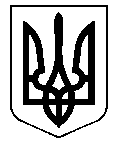 ТАЛЬНІВСЬКА РАЙОННА РАДАЧеркаської областіVІ скликанняР І Ш Е Н Н Я Від 25.12.2012 №  18-1                                                                                             м.ТальнеПро Програму соціально-економічного та культурного розвитку  району на 2013 рік.	Відповідно до пункту 16 частини 1 статті 43, статті 59  Закону України „Про місцеве самоврядування в Україні”, ст.11 Закону України „Про державне прогнозування та розроблення програм економічного і соціального розвитку України”, врахувавши пропозиції районної державної адміністрації та постійних комісій районної ради,  районна рада  ВИРІШИЛА:	1. Затвердити Програму соціально-економічного та культурного розвитку  Тальнівського району на 2013 рік (додається). 	2. Постійній комісії районної ради з питань планування бюджету і фінансів разом з фінансовим управлінням райдержадміністрації передбачити в районному бюджеті кошти на реалізацію основних завдань Програми соціально-економічного та культурного розвитку району на 2013 рік.3. Контроль за виконанням рішення покласти на постійні комісії районної ради з питань планування, бюджету і фінансів та з питань роботи агропромислового комплексу та базових галузей народного господарства, розвитку підприємництва.Заступник голови районної ради		      		 В.С. ГлухенькийЗАТВЕРДЖЕНОРішення районної ради    від 25.12.2012 №  18-1ПРОГРАМА
 СОЦІАЛЬНО-ЕКОНОМІЧНОГО ТА КУЛЬТУРНОГО РОЗВИТКУ ТАЛЬНІВСЬКОГО РАЙОНУ
НА 2013 РІКТАЛЬНЕ2012ЗмістІ. МЕТА І ОСНОВНІ ЗАВДАННЯ ПРОГРАМИ СОЦІАЛЬНО-ЕКОНОМІЧНОГО ТА  КУЛЬТУРНОГО РОЗВИТКУ ТАЛЬНІВСЬКОГО РАЙОНУ НА 2013 РІК	Програма соціально-економічного та культурного розвитку району на 2013 рік розроблена у відповідності з вимогами законів України “Про державне прогнозування та розроблення програм економічного і соціального розвитку України", "Про місцеві державні адміністрації", "Про місцеве самоврядування в Україні", інших нормативно-правових актів, виданих Президентом України та Кабінетом Міністрів України, проекту Державної програми економічного і соціального розвитку України на 2013 рік, програми «Будуємо нову Черкащину на 2011-2015 роки» інших програм стратегічного розвитку області та району. 	Основною метою програми соціально-економічного та культурного розвитку району на 2013 рік є створення умов для розвитку виробництва в районі, підвищення ефективності використання фінансового ресурсу, направленого на відновлення та подальший розвиток інфраструктури, підвищення якості послуг (медичних, освітніх, культурних тощо), що надаються населенню, зростання реального життєвого рівня населення, забезпечення його оптимальної зайнятості на основі стабілізації обсягів виробництва.Основними завданнями програми є:- задоволення основних життєво необхідних потреб населення району, послідовне зростання рівня життя;-  відновлення та посилення позитивної динаміки розвитку у базових галузях економіки району;- розвиток агропромислового виробництва за рахунок посилення ролі тваринництва та підвищення ефективності використання ґрунтів; - покращення інвестиційного клімату з метою залучення інвестицій в розбудову економіки району;   - розбудова інфраструктури (дорожньої, соціальної, торгової, промислової тощо);   - відновлення культурної спадщини та формування на її основі туристичної галузі. -  сприяння подальшому розвитку малого бізнесу            У програмі враховані пропозиції структурних підрозділів райдержадміністрації, територіальних органів міністерств та інших центральних органів виконавчої влади, а також прогнозні оцінки найбільш вірогідного розвитку соціально-економічної ситуації в районі у наступному році. Програма соціально-економічного та культурного розвитку району на 2013 рік побудована на принципах об'єктивності, гласності, самостійності та дотримання загальнодержавних інтересів, виходячи з необхідності забезпечення реалізації державної соціально-економічної політики та економічної безпеки держави.Показники програми є орієнтиром для розроблення суб’єктами підприємницької діяльності власних прогнозів, планів, бізнес-планів та інших документів і спрямовані на мобілізацію зусиль органів виконавчої влади, органів місцевого самоврядування на ефективне розв'язання проблем економічного і соціального розвитку, досягнення стабільного економічного зростання, підвищення матеріального добробуту населення району. Фінансування Програми здійснюється за рахунок коштів державного та місцевих бюджетів, власних коштів підприємств і організацій, розташованих на території населених пунктів, коштів інвесторів, відповідно до укладених соціальних угод та інших джерел, не заборонених законодавством.Відповідальні за виконання заходів Програми – структурні підрозділи райдержадміністрації спільно з територіальними органами міністерств та інших центральних органів виконавчої влади в районі, райдержадміністрація, сіль-, міськвиконкоми.1.1 Формування, особливості і оцінка тенденцій економічного і соціального розвитку району за січень - листопад 2012 року.Населення – 35,9 тис. осіб, з них 14,3 тис. проживає у місті, 21,6 тис. - у сільській місцевості. В районі 42 населених пункти, які підпорядковані одній міській  і 27 сільським радам.Надра району мають широкий спектр корисних копалин, налічується 11 родовищ чотирьох видів копалин. Промислове значення мають запаси гранітів та будівельних  пісків.В цілому обсяг реалізованої продукції промисловими підприємствами  у фактичних цінах за 11 місяців 2012 року  склав  306,5 млн.грн. 	У натуральному виразі усі підприємства основного кола отримали приріст виробництва від 3 до 15 відсотків, а саме ТОВ «КХП «Тальне», ТОВ «Тальнівський завод мінводи», Хлібокомбінат  Тальнівського РайСТ, ТОВ «Панда» Тальнівський цукровий завод.	Надходження до бюджетів усіх рівнів  станом на 01.10.2012 року склали 35640,0 тис грн.., в т.ч  до державного бюджету  – 8465,8 тис.грн., до місцевого – 39422,6 тис.грн. Темп росту до минулого року склав 109,1% та 133,2% відповідно.           Станом на 01.11.2012 року  в районі функціонує 151 мале підприємство та 1105 фізичних осіб - підприємців. За  9 місяців 2012 року частка надходжень до бюджетів усіх рівнів складає: від суб’єктів малого бізнесу – юридичних осіб – 37,6 %, фізичних – 8,6 %.          За січень–вересень 2012р. у розвиток економіки району спрямовано 26,5 млн.грн. капітальних інвестицій. Основним джерелом капітальних інвестицій є власні кошти підприємств та організацій, за рахунок яких освоєно 65,7% загального обсягу. Обсяг інвестицій в основний капітал, освоєних у січні–вересні 2012 р., зменшився  проти відповідного періоду минулого року на 39,1%. На кожного мешканця району припало 728,6 грн. інвестицій в основний капітал. 	Найактивнішими інвесторами стали ТОВ «Тальнівський щебеневий завод», ТОВ «Урочище Журавське»,   сільськогосподарські виробники району. За 9 місяців 2012 року в районі введено в експлуатацію 1158 кв.м загальної площі житла, що в 2 рази більше, ніж за відповідний період минулого року.У січні-жовтні 2012 року підприємствами Тальнівського району виконано будівельних робіт на 1176,0 тисяч гривень, що у 3,8 рази більше відповідного періоду попереднього року. 	Проведена значна робота по ремонту доріг державної та комунальної власності. На вказані цілі в 2012 році виділено 1767 тис.грн. з державного та обласного бюджетів. Станом на 01.10.2012 року надійшло 1288,4 тис. грн. або 72,9% від зазначеної суми, 788,4 тис. грн. з яких освоєно (61%). Крім того, на ремонт доріг комунальної власності виділено з сільських бюджетів - 517,0 тис. грн. та 78,1 тис.грн. з бюджету міста. По ремонту та утриманню доріг загального користування Філією «Тальнівський райавтодор» виконано робіт на 2,9 мільйони  грн.            Роздрібний товарооборот підприємств-юридичних осіб станом за 8 місяців 2012 року  36,6 млн. грн., що на 24,8% більше ніж в аналогічному періоді минулого року. Обсяг реалізованих споживачам послуг за 9 місяців 2012 року становить 7,9 млн. грн., що на 7,6% більше ніж у минулому році. Вантажооборот за січень-листопад склав 9797,7,1 тис.ткм, що на 32% більше ніж в аналогічному періоді минулого року, пассажирооборот - 15752,7 тис. пас. км.На ринку праці забезпечено стійку позитивну динаміку. Чисельність зареєстрованих безробітних зменшилась з початку року на 25 відсотків і на 1 грудня 2012 року становила 656 осіб. За січень-листопад 2012 року створено 745 робочих місць, що на 144% більше, ніж за відповідний період попереднього року, збільшилась кількість вакансій, які надійшли до центрів зайнятості. Всього за звітний період послугами служби зайнятості скористалося 2815 осіб. Працевлаштовані 1481 особа незайнятих громадян, що на 4% менше, ніж за відповідний період минулого року. Рівень працевлаштування порівняно з попереднім роком зменшився і становить 0,2 відсотка             У галузі освіти з початку року  Відповідно до програми „Шкільний автобус” організованим підвозом охоплено     190  учнів (100%), які перебувають за межею пішохідної доступності. На цей час 6   шкіл мають власний спецавтотранспорт. 2 одиниці автотранспорту надійшло протягом 2012 року.  У поточному році для навчальних закладів району придбано 2 НКК( 10+6), 11 комп’ютерів,  9 мультимедійних комплексів. На цей час встановлено в школах  363  комп'ютери, в позашкільних навчальних закладах -9, дошкільних закладах освіти - 14, до мережі Інтернет підключено 34 навчальних заклади .Протягом року відкрито 1 групу в Білашківському  ДНЗ.1.2. Головні проблеми економічного та соціального розвитку:          - активізація газифікації сіл Лісове, Шаулиха , Поташ, Онопріївка;- ремонт доріг комунальної власності та загального користування;- будівництво очисних споруд у м. Тальне;- відновлення роботи ВАТ «Молочноконсервний комбінат»;-ремонт об’єктів Державного історико-культурного заповідника «Трипільська культура» мисливського замку графа Шувалова в м.Тальне та впорядкування прилеглої території;- відновлення роботи районного музею історії хліборобства;- збільшення долі підприємств різних форм власності і господарювання, заробітна плата на яких досягне розміру середньорайонної.          - збільшення  темпу росту інвестиційних вкладень в розвиток економіки району; -   залучення  іноземного капіталу в оновлення основних фондів; - не допущення  згортання малого бізнесу ( з початку року закрили свою діяльність 108 фізичних осіб-підприємців).ІІ. ПРІОРИТЕТНІ НАПРЯМИ ЕКОНОМІЧНОГО І СОЦІАЛЬНОГО РОЗВИТКУ НА 2013 РІК 1. Забезпечення умов  для соціально-економічного зростання1.1. Розвиток промисловостіЗ метою реалізації промислової регіональної політики, направленої на підвищення конкурентоспроможності та темпів зростання основними завданнями розвитку промисловості в районі  на 2013 рік є:розвиток галузей промисловості, які мають значну питому вагу у формуванні валової доданої вартості району,подальше розширення інноваційно-інвестиційної складової розвитку промислового комплексу;оновлення та модернізація основних виробничих фондів.	Основні заходи для забезпечення виконання визначених завдань:Будівництво цеху з виготовлення макаронів – ТОВ «КХП «Тальне», придбання конусної дробарки – ТОВ «Тальнівський щебеневий завод», відновлення роботи ТОВ «Молочноконсервний комбінат», будівництво Пункту обробки та зберігання зерна  у с.Криві Коліна – ТОВ «Урочище Журавське», будівництво цеху по виробництву біопалива (гранульованої тирси) – ФОП Горбач Олександр Григорович, будівництво овочесховища об’ємом 500 т в с. Шаулиха – ФГ «Фенікс М», закладання фруктового саду на площі  в с. Шаулиха Тальнівського району – ФГ «Фенікс М»; проведення спільних заходів, спрямованих на налагодження (посилення) коопераційних зв’язків (у тому числі міжрегіональних) між підприємствами;підвищення економічної ефективності від проведення виставково-ярмаркової діяльності.1.2. ЕнергозабезпеченняДля зміцнення енергетичної безпеки в цілому основними завданнями в енергозабезпеченні району у 2013 році стане забезпечення у максимальному обсязі власного виробництва та постачання необхідних енергоносіїв споживачам шляхом модернізації та будівництва об’єктів електроенергетики.Основні заходи для забезпечення галузі у 2013 році є:реконструкція діючих  повітряних і кабельних ліній електропередач;продовження робіт з підготовки проектування транзиту 330 кВ «Побужжя-Тальне-Поляна» з ПС 330 кВ „Тальне” на основі техніко-економічного обгрунтування, виконаного ТОВ «Енергетичне об’єднання «Проектмонтажналадка» м. Одеса;забезпечення безаварійного функціонування газотранспортних мереж району;будівництво сонячної електростанції на греблі Лоташівської та Гордашівської ГЕС ;забезпечення балансу постачання та споживання електричної енергії.Кількісні та якісні критерії ефективності реалізації заходів:використання інших видів палива в обсязі: вугілля кам’яного – 50 тис.т;  дров – 2,5 тис.куб.м; газу скрапленого – 105,9т; бензину автомобільного – 964,0 т; палива дизельного – 4985,3 т.1.3. Підвищення енергоефективностіОсновними завданнями щодо підвищення енергоефективності в районі у 2013 році стануть:підвищення в різних галузях суспільного виробництва, установах і організаціях бюджетної сфери, житлово-комунального господарства ефективності використання паливно-енергетичних ресурсів; обгрунтоване скорочення споживання традиційних видів паливно-енергетичних ресурсів;збільшення частки використання місцевих і альтернативних видів енергоресурсів та використання енергії відновлюваних і нетрадиційних джерел.Основні заходи для забезпечення виконання визначених завдань:впровадження новітніх енергозберігаючих технологій та обладнання;забезпечення технологій, що передбачають використання теплових насосів, електричного теплоакумуляційного обігріву та гарячого водопостачання;забезпечення у визначені законодавством терміни розробки прогресивних норм питомих витрат паливно-енергетичних ресурсів і постійного їх дотримання;забезпечення зменшення обсягу технологічних витрат і втрат енергоресурсів у результаті модернізації та реконструкції обладнання, впровадження сучасних енергоефективних технологій, зокрема проведення санації житлових будинків і будівель бюджетних установКількісні та якісні критерії ефективності реалізації заходів:постійне підвищення рівня ефективності виробництва продукції, виконання робіт, надання послуг за рахунок зниження обсягів використання енергоресурсів на одиницю виробленої продукції, виконаних робіт, наданих послуг.1.4. Розвиток сільського господарстваОсновними завданнями у реформуванні сільського господарства району у 2013 році:збереження родючості ґрунтів;розвиток галузей молочного скотарства та свинарства;розвиток галузі овочівництва;розвиток сільських територій.Основні заходи для забезпечення виконання визначених завдань:У 2013 році всіма категоріями сільськогосподарських товаровиробників планується посіяти: зернові на площі 36541га, зібрати 161,1 тис.тонн зерна, при урожайності 44,1 ц/га;   цукровий буряк  на площі 4489, отримати 157,3 тис.тонн цукрових коренів, при урожайності 350,4 ц/га.;соняшник на площі 8803га, зібрати 20,9 тис.тонн насіння при середній урожайності 23,8ц/га. Площа посіву соняшника у 2013 році планується зменшити на  в порівнянні до минулого року.Обсяги виробництва сільськогосподарської продукції всіма категоріями господарств по прогнозу на 2013 рікСільськогосподарськими підприємствами району планується зібрати 148,1 тис.тонн зернових, В тому числі пшениця – 46,8 тис.тонн, кукурудза на зерно 59,3 тис.тонн. Зменшення валового збору насіння соняшника відбудеться за рахунок зменшення питомої ваги цієї культури в структурі посівних площ. Обсяги виробництва сільськогосподарської продукції сільськогосподарськими підприємствами по прогнозу на 2013 рікЗбільшення виробництва продукції рослинництва передбачається досягти за рахунок інтенсифікації розвитку всіх галузей землеробства, удосконалення сортового складу та продуктивності культур. Проведено роботи по підготовці до весняно-польових робіт: на сьогоднішній день зяблеву оранку проведено на площі 32,0 тис.га, або 100% до плану. В тому числі глибока оранка проведена на площі 4,4 тис.га. Перевіряється насіння на посів ярих культур. Станом на 10.12.2010 року сільськогосподарські товаровиробники району на 43,0 % забезпечені кондиційним посівним матеріалом ярих культур та на 45% мінеральними добривами. Активно проводиться робота по боротьбі з мишовидними гризунами. 71% посівів озимих зернових культур знаходиться у доброму стані, 29% - у задовільному. 1.4.1 ТваринництвоНа початок 2012 року тваринницька галузь району представлена 20 підприємствами, з них  вирощуванням великої рогатої худоби та виробництвом молока займаються – 12 підприємства, утриманням та  відгодівлею свиней – 18. Прогноз чисельності поголів’я  худоби та птиціпо Тальнівському району на 2013 рік На 01.01.2013 року планується отримати поголів’я  великої рогатої худоби  по всіх категоріях сільськогосподарських виробників в кількості 10310гол., в тому числі 4000 гол.корів. Поголів’я свиней збільшити на 2356 гол. і отримати 18000гол. В тому числі в сільськогосподарських підприємствах відповідно 6700 гол. ВРХ, в тому числі  1980 гол. корів, 6900свиней.Обсяги виробництва сільськогосподарської продукціївсіма категоріями господарств по прогнозу на 2013 рікВсіма категоріями господарств в 2013 році планується виробити 4,0тис.тонн худоби і птиці у живій вазі, 22,1тис.тонн молока, 3,5млн.штук яєць. Поставлені завдання на плановий рік цілком обгрунтовані. Зазначені обсяги виробництва сільськогосподарської продукції забезпечать потребу району в основних продуктах харчування. Обсяги виробництва сільськогосподарської продукції сільськогосподарськими підприємствами по прогнозу на 2013 рік1.5. Розвиток торгівлі та сфери послугОсновні завдання у 2013 році:розвиток та формування ефективної інфраструктури торговельного та побутового обслуговування населення за рахунок створення сучасних підприємств торгівлі та побуту, розширення їх бази та оптимального розміщення в населених пунктах;подальше впровадження прогресивних форм обслуговування споживачів.Основні заходи для забезпечення виконання визначених завдань:створення сучасних підприємств торгівлі та побуту, розширення їх мережі з урахуванням оптимального розміщення об’єктів, подальше впровадження сучасних стандартів торговельного і побутового обслуговування населення;продовження встановлення малих архітектурних форм на території центрального ринку;облаштування частини території центрального ринку для проведення ярмарок з продажу сільгоспродукції;розвиток торговельної мережі районної споживчої кооперації;подальший розвиток сучасної інфраструктури для гарантованого надання населенню необхідних побутових послуг, розширення їх видів;створення у сільських населених пунктах комунально-побутових підприємств, кооперативів та інших суб’єктів господарювання, розширення видів надання необхідних послуг сільським жителям; удосконалення функціонування торговельних «споживчих кошиків» для малозабезпечених верств населення у селех та м. Тальне;  Кількісні та якісні критерії ефективності реалізації заходів:1.6. Бюджетна політикаОсновні завдання у 2013 році:підвищення рівня власної фінансової бази територіальних громад; забезпечення подальшого росту доходів бюджету шляхом раціонального використання існуючої податкової бази;підвищення рівня заінтересованості органів місцевого самоврядування у збільшенні обсягу надходжень до місцевих бюджетів;своєчасна виплата заробітної плати працівникам бюджетної сфери з урахуванням державних та галузевих норм та гарантій;соціальна підтримка малозахищених верств населення, збільшення обсягу фінансування соціальних програм;концентрація бюджетного ресурсу з метою досягнення конкретного результату в плановому або найближчих до нього бюджетних періодах;спрямування ресурсу місцевих бюджетів на розвиток економіки району, формування інвестиційної привабливості Тальнівщини, допомогу районному товаровиробнику.Основні заходи для забезпечення виконання визначених завдань:забезпечення виконання планових показників з наповнення державного та місцевих бюджетів;посилення контролю за повнотою сплати платежів до бюджету діючими підприємствами, упередження створення нових боргів, посилення претензійно-позовної роботи зі стягнення боргових зобов’язань перед бюджетом; ефективне використання природних ресурсів, раціональний підхід до використання комунального майна;забезпечення своєчасної та повної виплати заробітної плати працівникам бюджетної сфери, проведення розрахунків за спожиті бюджетними установами енергоносії та комунальні послуги;сприяння діяльності громадських організацій інвалідів та інших громадських організацій (в т.ч. і шляхом залучення коштів районного бюджету); фінансова підтримка коштами районного бюджету загальнорайонних заходів, що проводяться громадськими організаціями, зокрема по професійній орієнтації дітей-інвалідів, оздоровленню дітей; надання цими організаціями соціальних послуг і матеріальної допомоги окремим верствам населення, проведення тематичних заходів до відповідних пам’ятних дат та інше;надання з районного бюджету матеріальної допомоги громадянам, які потрапили у скрутне матеріальне становище, особам, котрі мають особливі заслуги перед Україною, областю,районом тощо;проведення загальнорайонних заходів по відзначенню професійних свят, ювілейних, пам’ятних дат та інших заходів і забезпечення належних матеріальних та фінансових умов для цього (в т.ч. і шляхом залучення коштів районного бюджету);надавати з районного бюджету іншим бюджетам міжбюджетні трансферти на соціально-економічний розвиток та інші цілі; здійснювати будівництво, ремонт, реконструкцію споруд, інженерних комунікацій та іншого майна, яке знаходиться як в  районній, міській, селищній та сільській комунальній власності, чи майна підприємств, установ та організацій, засновниками чи співзасновниками яких є органи місцевого самоврядування району, будівництво, ремонт, реконструкцію та придбання житла;фінансова підтримка коштами районного бюджету районних програм, спрямованих на соціально-економічний розвиток району;підготовчі заходи щодо запровадження програмно-цільового методу складання та виконання бюджету.Кількісні та якісні критерії ефективності реалізації заходів:1.7. Податкова політикаОсновні завдання у 2013 році:детінізація економіки;виконання бюджетних призначень з доходів державного та місцевих бюджетів;збільшення надходжень до бюджетів усіх рівнів без посилення фіскального навантаження та з дотриманням принципу соціальної справедливості;досягнення балансу в процесі адміністрування та повернення податку на додану вартість;покращення податкового сервісу;зниження витрат на адміністрування податкової системи;інтенсифікація процесу стягнення податкового боргу.Основні заходи для забезпечення виконання визначених завдань:створено та впроваджено в дію сервісні центри по обслуговуванню платників;ініціювання удосконалення законодавчих змін в тісному діалозі з бізнесом та громадськістю;забезпечення зниження адміністративного навантаження на платників податків та узгодження їх інтересів із державними;розробка та запровадження ефективних та дієвих процедур протидії корупції;формування інформаційного поля, що включає в себе інформування громадськості про діяльність податкової служби та роз’яснення  переваг сплати податків;впровадження ефективних та інноваційних інструментів комунікації з платниками податків;поліпшення роботи податкової служби по руйнуванню схем мінімізації податкових зобов’язань, унеможливлення використання суб’єктами господарювання  інструментів мінімізації у господарській діяльності. Кількісні та якісні критерії ефективності реалізації заходів:1.8. Підвищення ефективності державного управлінняОсновні завдання у 2013 році:підвищення ефективності діяльності органів виконавчої влади на місцевому рівні;     удосконалення системи надання адміністративних послуг;запровадження ефективних механізмів забезпечення відкритості та прозорості діяльності органів виконавчої влади; удосконалення процесів управління людськими ресурсами в системі державної служби.Основні заходи для забезпечення виконання визначених завдань:приведення структури  районної державної адміністрації у відповідність до типової, затвердженої постановою Кабінету Міністрів України;впровадження в діяльності органів влади інструментів стратегічного планування, спрямованих на досягнення очікуваних результатів.впровадження в діяльності органів виконавчої влади електронного документообігу з використанням цифрового підпису;повне і якісне наповнення інформацією   веб-сайту райдержадміністрації;апробація впровадження єдиного веб-порталу з надання адміністративних послуг (електронне врядування); відкриття центрів надання адміністративних послуг за принципом «єдиного вікна»;налагодження системного діалогу між органами виконавчої влади та інститутами громадянського суспільства, у тому числі шляхом використання новітніх інформаційно-комунікаційних технологій;проведення консультацій з громадськістю з питань формування та реалізації державної політики;проведення систематичних інформаційних та роз’яснювальних кампаній з питань пріоритетних напрямків та результатів діяльності органів державної влади;проведення заходів щодо імплементації та застосування норм Закону України «Про державну службу» (нова редакція);впровадження інструментів та процесів, спрямованих на запобігання і протидію корупції, стимулювання доброчесності;консультаційно-методичне забезпечення з питань розроблення та впровадження в діяльності органів виконавчої влади системи управління якістю процесів надання послуг;проведення в районі Всеукраїнського конкурсу „Кращий державний службовець”;проведення  районної  спартакіади серед команд державних службовців;забезпечення підвищення професійного рівня державних службовців шляхом навчання та підвищення кваліфікації;здійснення контролю за дотриманням законодавства про державну службу, реалізацію заходів з питань професійної етики державних службовців та запобігання проявам корупції на державній службі;формування районнго кадрового резерву талановитої молоді.Кількісні та якісні критерії ефективності реалізації заходів: оптимальний розподіл функцій між органами виконавчої влади, територіальними підрозділами центральних органів виконавчої влади в районі та підвищення рівня їх взаємодії:забезпечення прозорості процедур формування та реалізації державної політики у районі;підвищення рівня довіри до органів виконавчої влади. Врахування інтересів інститутів громадянського суспільства в процесах прийняття управлінських рішень органами виконавчої влади; впровадження системи управління якістю в діяльність органів державної влади та органів місцевого самоврядування району;забезпечення зручного доступу юридичних та фізичних осіб до інформації щодо порядку та умов надання адміністративних послуг, а також можливості звернення за наданням таких послуг через мережу Інтернет;стандартизація процесів надання адміністративних послуг, розробка та впровадження методик надання таких послуг. Обмеження кількості платних послуг та розробка зрозумілих механізмів визначення їх вартості;формування стабільного професійного корпусу державних службовців; покращення умов перебування на державній службі; підвищення кваліфікації державних службовців та посадових осіб місцевого самоврядування. 2. Підвищення стандартів життя2.1. Соціальна підтримка населенняОсновні завдання у 2013 році:своєчасна виплата заробітної плати та погашення її заборгованості;контроль за виплатою заробітної плати на підприємствах не нижче          прожиткового мінімуму для працездатної особи;контроль за належним оформленням трудових відносин;забезпечення соціального захисту неконкурентоспроможних на ринку праці категорій населення.          Основні заходи для забезпечення виконання визначених завдань:запровадження дієвого контролю за своєчасним притягненням до відповідальності керівників підприємств, що не дотримуються державних гарантій в оплаті праці;створення умов для забезпечення захисту прав працівників щодо оплати праці та належного оформлення трудових відносин;сприяння працевлаштуванню осіб з обмеженими фізичними можливостями на підприємства, установи та організації, незалежно від форм власності та господарювання.Кількісні та якісні критерії ефективності реалізації заходів:2.2. Регулювання ринку праці, зайнятість населенняОсновні завдання у 2013 році:створення нових робочих місць з належними умовами та гідною оплатою праці;збереження ефективно діючих робочих місць;підвищення якості робочої сили;сприяння повній, продуктивній, вільнообраній зайнятості населення;підвищення економічної активності населення та зниження рівня безробіття.Основні заходи для забезпечення виконання визначених завдань:приведення чисельності, професійного складу та кваліфікаційного рівня робочої сили у відповідність із потребою роботодавців;сприяння професійній підготовці кадрів безпосередньо на виробництві;підвищення ефективності надання інформаційно-консультаційних послуг щодо працевлаштування;розширення сфери оплачуваних громадських робіт та їх соціальної спрямованості;проведення профорієнтаційної роботи з учнівською молоддю, направленої на свідомий вибір майбутніх професій та спеціальностей, затребуваних на ринку праці.Кількісні та якісні критерії ефективності реалізації заходів:охоплення заходами з професійного навчання, перенавчання та підвищення кваліфікації відповідно до потреб ринку праці не менше 20 відсотків від кількості зареєстрованих безробітних;розширення спектру оплачуваних громадських робіт та інших робіт тимчасового характеру, їх соціальну спрямованість та залучення до участі в них не менше 500 осіб.2.3. Пенсійне забезпечення та соціальне страхуванняОсновні завдання у 2013 році:збір та адміністрування єдиного соціального внеску на загальнообов’язкове державне соціальне страхування;збільшення надходжень бюджету Пенсійного фонду України;погашення заборгованості страхувальників до бюджету Пенсійного фонду;своєчасне та повне фінансування виплати пенсій та допомоги.Основні заходи для забезпечення виконання визначених завдань:здійснення контролю за повнотою та своєчасністю справляння єдиного соціального внеску;інформаційно-роз’яснювальна робота щодо порядку та обов’язковості сплати єдиного соціального внеску;робота з платниками щодо скорочення заборгованості до бюджету Фонду;залучення самозайнятих , непрацюючих громадян, членів фермерських господарств та громадян, які працюють за кордоном до добровільної участі в загальнообов’язковому державному соціальному страхуванні; своєчасні перерахунки розмірів пенсій відповідно до чинного законодавства;взаємодія з контролюючими, правоохоронними органами та прокуратурою щодо легалізації доходів населення.Кількісні та якісні критерії ефективності реалізації заходів:наповнення доходної частини бюджету Фонду: власні доходи Фонду у 2013 році зростуть на  5 % до рівня 2012 року;повне, своєчасне фінансування і реалізація пенсійних програм;збільшення застрахованих осіб в системі пенсійного страхування;скорочення боргів та зарахування страхового стажу застрахованим особам;підвищення рівня пенсійного забезпечення громадян;підвищення ефективності державного управління у сфері соціального страхування.2.4. Розвиток охорони здоров’яОсновні завдання у 2013 році:підвищення якості та доступності медичної допомоги;загальне зниження рівня захворюваності та смертності населення від усіх хвороб, раннє виявлення захворювань, передусім соціально значущих: серцево-судинних, онкологічних, туберкульозу, СНІДу;підвищення якості надання медичної допомоги матерям та дітям, поліпшення репродуктивного здоров'я населення.Основні заходи для забезпечення виконання визначених завдань:проведення формування оптимальної територіальної мережі лікувально-профілактичних закладів району;зміцнення матеріально-технічної бази, в першу чергу закладів охорони здоров'я у сільських населених пунктах;створення центру первинної медико-санітарної допомоги на базі поліклінічного відділення Тальнівської центральної районної лікарні;проведення відбору на конкурсній основі дітей, які успішно навчаються, із соціально незахищених сімей, з метою направлення їх на навчання у вищі медичні навчальні заклади (далі – ВМНЗ) за рахунок коштів місцевих бюджетів;забезпечення навчання студентів у ВМНЗ I – IV рівнів акредитації, на підставі угоди між абітурієнтом, райдержадміністрацією, міськвиконкомом та ВМНЗ (не менше 2 осіб на рік);будівництво або купівля житла для медичних працівників, в першу чергу для молодих спеціалістів (не менше 2 одиниць на рік); запровадження профілактичних медичних оглядів дітей у присутності батьків.Кількісні та якісні критерії ефективності реалізації заходів:забезпечення диспансерним доглядом 92,2% вагітних;доведення рівня профілактичного медичного огляду та диспансеризації дітей до 98%;підвищення рівня виявлення злоякісних новоутворень на ранніх стадіях;зниження доракової летальності від онкологічних захворювань на 1%;зниження смертності від інсультів на 2%; від інфарктів – на 2%;зниження показника захворюваності на туберкульоз на 1%; смертності від туберкульозу – на 1%.                                           2.5. Розвиток освітиОсновні завдання у 2013 році:-підвищення якості освітніх послуг;-створення умов для розвитку творчих здібностей та збереження здоров’я дітей;-удосконалення мережі навчальних закладів.  Основні заходи для забезпечення виконання визначених завдань:-відновлення мережі дошкільних та оптимізація мережі загальноосвітніх навчальних закладів району;-підвищення ефективності фінансування освіти, збільшення бюджетних асигнувань на утримання позашкільних закладів, залучення позабюджетних коштів та спрямування їх на розвиток освіти;-підвищення самостійності навчальних закладів у розпорядженні фінансовими ресурсами;- максимальне  охоплення дітей від 3 до 5 років дошкільною освітою;-максимальне охоплення дітей позакласними, позашкільними заходами, гуртковою роботою;-створення умов для розвитку обдарувань дітей та молоді;-організоване проведення оздоровчої кампанії;-впровадження енергозберігаючих технологій; -створення належних умов для безперешкодного доступу осіб з обмеженими фізичними можливостями до навчальних закладів;-оснащення навчальних закладів сучасними технічними засобами навчання;-комп’ютеризація дошкільних навчальних закладів та підключення їх до мережі Інтернет; -організація у сільській місцевості регулярного безоплатного підвезення до місця навчання, роботи і додому учнів та педагогічних працівників;-придбання 1 шкільного мікроавтобуса (160 тис.грн.);-удосконалення форм, методів організації виховної роботи з учнівською молоддю, забезпечення соціального захисту учнів;-забезпечення житлом педагогічних працівників, створення належних житлово-побутових умов для молодих спеціалістів, особливо у сільській місцевості.Кількісні та якісні критерії ефективності реалізації заходів:-охоплення дітей дошкільною освітою (всіма формами) – 98%;- відкриття 1 групи в Тальянківському ДНЗ, реорганізація в нижчий ступінь - 6 ЗОШ;-охоплення дітей повною загальною середньою освітою – 100%;-охоплення гарячим харчуванням, до 100% дітей;-забезпечення стовідсоткового підвозу учнів і вчителів до навчальних закладів;-придбання 14 комп’ютерів для закладів освіти району (70 тис.грн.); -придбання  1 квартири для педагогічних працівників(50 тис.грн.)-створення компенсуючої групи для дітей з особливими освітніми потребами( введення посад вихователя, логопеда, няні-62 тис.грн.);-оснащення навчальних закладів  сучасними кабінетами з природничо-математичних дисциплін(39.25 тис.грн.);- проведення районних конкурсів : «Школа року», «Шкільна садиба», «Учитель року», «Класний керівник року». «Директор року»(40 тис.грн.);-завершення будівництва внутрішніх туалетів в Білашківській ЗОШ І-ІІІ ст., Тальянківській , Тальнівській №3 ЗОШ І-ІІ ст. та позашкільних закладах;-проведення щорічного свята для обдарованих дітей та молоді  (30 тис.грн.);-встановлення енергоефективних котлів із заміною на сучасне обладнання  в 1 котельні,  часткова заміна віконних блоків на металопластикові у 10 закладах  та РМК, побудова 1 спортивного багатофункціонального майданчика.                                   2.6. Розвиток фізичної культури та спортуОсновні завдання у 2013 році:розвиток фізкультурно-оздоровчої та спортивно-масової роботи серед населення, популяризація здорового способу життя серед населення;забезпечення розвитку та вдосконалення спорту;         будівництво нових, реконструкція та капітальний ремонт існуючих об’єктів спортивної інфраструктури району;розвиток волейболу у Тальнівському районі;розвиток футболу на Тальнівщині.Основні заходи для забезпечення виконання визначених завдань:участь футбольної команди «Ветеран» у змаганнях сезону 2013/2014 року;забезпечення виконання Плану заходів розвитку волейболу у Тальнівському районі на 2012-2015 роки;проведення комплексних спортивних ігор Тальнівського району 2013 року, участь збірних команд району з видів спорту у комплексних іграх України 2013 року;збереження діючих ДЮСШ, удосконалення навчально-виховного процесу у відповідності до сучасних вимог, відкриття нових відділень з пріоритетних видів спорту;забезпечення сучасним спортивним інвентарем наявної мережі спортивних споруд та ДЮСШ, облаштування нових спортивних майданчиків із синтетичним покриттям та тренажерним обладнанням у місцях проживання та відпочинку населення;будівництво багатофункціональних спортивних майданчиків;проведення на високому організаційному та спортивному рівнях районних галузевих спартакіад, змагань «Найспортивніше село »;залучення широких верств населення району, особливо молоді, до регулярних занять масовими видами фізичної культури і спорту.Кількісні та якісні критерії ефективності реалізації заходів:збільшення кількості населення, охопленого всіма видами фізкультурно-оздоровчої та спортивно масової-роботи;збільшення частки населення віком 6-23 років, що займається у ДЮСШ району;збільшення кількості багатофункціональних спортивних майданчиків, зокрема у сільській місцевості;відповідність існуючих спортивних об’єктів вимогам сучасної організації проведення навчально-тренувального процесу та змагань районного та  обласного рівня (стадіон «Будівельник» м. Тальне). 2.7. Підтримка дітей, сім’ї та молодіОсновні завдання у 2013 році:забезпечення соціальної підтримки сімей, дітей та молоді та зміцнення моральних та матеріальних засад сімейного життя;розвиток сімейних форм виховання дітей-сиріт та дітей, позбавлених батьківського піклування;зменшення кількості безпритульних і бездоглядних дітей;покращення якості надання оздоровчих послуг та збільшення кількості дітей, охоплених організованими формами оздоровлення;забезпечення зайнятості молоді та розвиток їх підприємницьких ініціатив;створення умов для патріотичного, морального та духовного виховання молоді, формування її активної життєвої позиції, популяризація здорового способу життя та профілактика негативних явищ.Основні заходи для забезпечення виконання визначених завдань:проведення семінарів-тренінгів, випуск інформаційно-просвітницьких матеріалів, спрямованих на запобігання насильству в сім’ї та жорстокому поводженню з дітьми;проведення профілактичних заходів з метою виявлення безпритульних і бездоглядних дітей та влаштування їх подальшої долі;організація та проведення заходів в рамках Міжнародної акції "16 днів проти насильства";забезпечення оздоровлення дітей у позаміських дитячих оздоровчих таборах тривалістю зміни не менше 21 дня;збереження існуючої мережі дитячих оздоровчих закладів, недопущення їх перепрофілювання;виготовлення інформаційно-методичних матеріалів з профілактики негативних явищ;проведення щорічного конкурсу бізнес-планів підприємницької діяльності серед молоді;Кількісні та якісні показники 3. Покращення інвестиційного клімату                          3.1. Дерегуляція і розвиток підприємництваОсновні завдання у 2013 році: створення сприятливих умов для стабільної та ефективної роботи суб’єктів малого бізнесу шляхом зняття зайвих адміністративно-дозвільних та регуляторних бар’єрів, стримуючих розвиток малого підприємництва.Основні заходи для забезпечення виконання визначених завдань:виконання плану заходів Національної програми сприяння розвитку малого підприємництва в Україні у 2013 році;затвердження Програми підтримки малого підприємництва у Тальнівському районі на 2013-2014 роки;створення належних умов для отримання суб’єктами господарювання документів дозвільного характеру виключно через державного адміністратора;обов’язкове систематичне залучення громадських об’єднань підприємців до реалізації заходів щодо забезпечення умов ведення бізнесу в регіоні;здійснення регуляторними органами заходів з планування, підготовки регуляторних актів, відстеження результативності їх дії та перегляду з обов’язковим залученням громадських об’єднань підприємців;проведення моніторингу виконання місцевими органами виконавчої влади та органами місцевого самоврядування вимог чинного законодавства України з питань державної регуляторної політики.удосконалення взаємодії регіональних і місцевих органів виконавчої влади та місцевого самоврядування з громадськими організаціями суб’єктів малого бізнесу;координація діяльності дозвільних центрів; сприяння оптимізації надання адміністративних послуг;сприяння активізації фінансово-кредитної та інвестиційної підтримки малого та середнього підприємництва;подальше формування мережі об’єктів інфраструктури;підвищення кваліфікації кадрів малого підприємництва та навчання незайнятого населення основам підприємницької діяльності;формування позитивного іміджу малого та середнього підприємництва серед населення району.Кількісні та якісні критерії ефективності реалізації заходів:3.2. Приватизація та управління комунальною власністюОсновні завдання у 2012 році:забезпечення реалізації повноважень, що визначені чинним законодавством щодо реформування та управління об'єктами комунальної власності.Основні заходи для забезпечення виконання визначених завдань:продовження роботи із приватизації об`єктів комунальної власносні згідно переліку, затвердженого рішенням сесії районної ради;забезпечення ефективності використання комунального майна шляхом передачі його в оренду;здійснення оцінки комунального майна, що підлягає приватизації та оренді;забезпечення постійного контролю за виконанням умов договорів купівлі-продажу та оренди комунального майна, захисту майнових прав громади з питань, які належать до повноважень органу приватизації;забезпечення відкритості приватизаційних процесів та управління комунальним майном.Кількісні та якісні критерії ефективності реалізації заходів:надходження коштів в межах договорів оренди та договорів купівлі-продажу комунального майна  до  бюджету району.3.3. Залучення інвестиційОсновне завдання у 2013 році:     сприяння залученню іноземних інвестицій в економіку району;створення інвестиційно-інноваційної моделі розвитку сільського господарства та сільської місцевості.Основні заходи для забезпечення виконання визначених завдань:реалізація стратегічних інвестиційних проектів з впровадження прогресивних технологій шляхом будівництва та введення в експлуатацію:пункту по прийому та зберігання зерна у с. Криві Коліна ТОВ «Урочище Журавське»;овочесховища ФГ "Фенікс М" с. Шаулиха;макаронного цеху ТОВ "КХП Тальне", Тальнівський район; будівництво цеху з виробництва біопалива ФОП Горбач О.Г.; закладання фруктового саду на площі  ФГ «Фенікс М»                  с. Шаулиха;придбання конусної дробарки ТОВ «Тальнівський Щебзавод»;будівництво сонячної електростанції у с. Лоташове та с. Годашівка ЗЕА «Новосвіт»придбання сільськогосподарської техніки підприємствами району в сумі 10,0 млн.грн.пошук та залучення іноземних інвестицій у високотехнологічні, наукомісткі, енергозберігаючі виробництва, нетрадиційні і відновлювальні джерела енергії та інформаційні технології;залучення інвестицій в аграрний сектор економіки для будівництва сучасних елеваторів зберігання зернових, фруктових та інших сільськогосподарських культур,  відгодівлі молодняку ВРХ та свиней;залучення інвестицій в туристичний сектор для будівництва інфраструктурних об’єктів;проведення і презентація економічного та інвестиційного потенціалу району на щорічному інвестиційного форумі «Черкащина інвестиційна»;підготовка та постійне оновлення інвестиційних пропозицій та інвестиційних паспортів сіл та міста району, налагодження зв’язків суб’єктів господарювання району з міжнародними інвестиційними та фінансовими структурами;презентація потенціалу району з метою залучення іноземних інвестицій шляхом поширення серед потенційних інвесторів пропозицій підприємств та організацій району через управління економіки у складі посольств України за кордоном під час виставково-ярмаркових заходів, презентацій, візитів, делегацій та на міжнародних форумах;підвищення рівня підготовки інвестиційних проектів відповідно до вимог міжнародних інвестиційних фондів компаній, інших інвесторів та організація підготовки навчання фахівців у сфері залучення іноземних інвестицій;Кількісні та якісні критерії ефективності реалізації заходів:3.4. Зовнішньоекономічна діяльністьОсновні завдання у 2013 році:збереження та розширення ринків збуту продукції підприємств району;сприяння експорту  продукції і послуг, що виробляються в районі;Основні заходи для забезпечення виконання визначених завдань:презентація економічного потенціалу району на всеукраїнських та міжнародних виставках, ярмарках, форумах зокрема: міжнародній виставці UITT 2013 «Україна – Подорожі та туризм»; міжнародній агропромисловій виставці-ярмарку „Агро-; щорічні загальнодержавній виставкові акції «Барвиста Україна»; міжнародній спеціалізованій виставці «Україна зернова»; Ужгородській міжнародній туристичні виставці-ярмарку «Турєвроцентр – Закарпаття 2013»; сприяння у просуванні високотехнологічної продукції та готових виробів, науково-технічних, інжинірингових, інформаційних та інших послуг; сприяння активізації у  впровадженні підприємствами району новітніх видів техніки та технологічних процесів, пов’язаних насамперед з енергозберігаючими технологіями, та підвищенням продуктивності праці в галузях з недостатнім технологічним рівнем.Кількісні та якісні критерії ефективності реалізації заходів:3.5. Розвиток наукового та інноваційного секторуОсновні завдання у 2013 році:формування регіональної інноваційної системи, спрямованої на підвищення конкурентоспроможності економіки району, ефективне використання наукового потенціалу, технічне і технологічне оновлення виробництва, створення сприятливих умов для виробництва інноваційної продукції.Основні заходи для забезпечення виконання визначених завдань:сприяння розвитку наукоємних та високотехнічних виробництв:проведення моніторингу та поширення науково-технічної інформації щодо наявних розробок серед підприємств та організацій району;сприяння розповсюдженню інформації щодо нових технологій та наукових розробок і винаходів;запровадження сучасних систем якості, сертифікації продукції і виробництва;сприяння залученню інвестицій для впровадження новітніх інноваційних технологій;фінансово-кредитна підтримка перспективних підприємницьких проектів інноваційного спрямування;	подальша розбудова інноваційної інфраструктури в районі;залучення інноваційно-активних промислових підприємств району до участі у міжрегіональних та міжнародних виставкових заходах;	підвищення ефективності роботи аграрного сектору економіки шляхом впровадження наукових розробок у сільськогосподарське виробництво;	залучення малого підприємництва в інноваційну сферу.Кількісні та якісні критерії ефективності реалізації заходів:3.6. Формування конкурентного середовища та обмеження монополізму Пріоритетними завданнями в частині конкурентної політики соціально-економічного розвитку району у 2013 році є:формування повноцінного конкурентного середовища, запобігання антиконкурентним узгодженим діям суб’єктів господарювання, зловживанню монопольним (домінуючим) становищем, недобросовісній конкуренції та антиконкурентним діям органів влади та органів місцевого самоврядування;запобігання монополізації товарних ринків,сприяння розвитку добросовісної конкуренції, протидії негативним проявам ринкової влади з боку окремих суб’єктів господарювання та сприяння розвитку конкуренції на ринках, функціонування яких має визначальне значення для розвитку національної економіки та поліпшення соціально-економічної ситуації в районі.Основні заходи для забезпечення виконання визначених завдань:контроль за дотриманням законодавства про захист економічної конкуренції, захист прав та інтересів підприємців і споживачів на соціально важливих ринках (паливних та продовольчих ресурсів, лікарських засобів, фінансових, транспортних та телекомунікаційних послуг);проведення дослідження соціально важливих ринків: організація житлово-комунальних послуг, в т.ч. які надаються ОСББ; адміністративних та інших платних послуг пов'язаних з наданням адміністративних послуг; медичних послуг; нафтогазового комплексу; послуг з організації роздрібної торгівлі в неспеціалізованих магазинах переважно продовольчим асортиментом; комплексних послуг з надання в користування місць на ринках.виявлення та припинення порушень у вигляді поширення інформації, що вводить в оману;вдосконалення механізмів виявлення та припинення антиконкурентних узгоджених дій суб’єктів господарювання, насамперед під час проведення державних закупівель;підвищення ефективності контролю за концентрацією та узгодженими діями суб’єктів господарювання.Кількісні та якісні критерії ефективності реалізації заходів:запобігання недобросовісній конкуренції;забезпечення попередження, виявлення і припинення зловживань монопольним становищем, усунення їхніх негативних наслідків на соціально-важливих ринках, зокрема, на ринках: продуктів харчування, світлих нафтопродуктів, реалізації скрапленого газу в якості моторного пального, роздрібної торгівлі лікарськими засобами, платних медичних послуг, житлово-комунальних послуг, комплексних послуг з надання місць для торгівлі продовольчими товарами, оптової реалізації хліба та хлібобулочних виробів кабельного телебачення та платних послуг органів влади;забезпечити недопущення включення до нерегульованих тарифів необґрунтованих витрат суб’єктів природних монополій, створення рівних умов доступу на ринки;запобігання антиконкурентним діям органів влади, що можуть призвести до встановлення штучних бар’єрів, нерівних умов конкуренції, неправомірної монополізації ринків;забезпечення посилення ефективності контролю за узгодженими діями суб’єктів господарювання. 3.7. Розвиток житлово-комунального господарстваОсновні завдання у 2013 році:реформування житлово-комунального господарства та забезпечення населення житлово-комунальними послугами належного рівня і якості відповідно до національних стандартів.Основні заходи для забезпечення виконання визначених завдань:запровадження економічно обґрунтованих тарифів на  послуги;  продовжувати роботу по удосконаленню системи управління та організації обслуговування житла шляхом створення ОСББ. На рік план по утворенню ОСББ в районі – 3 об’єднання;зниження енергоємності виробництва та впровадження енергоефективних технологій у галузі;розроблення оптимізованих схем водопостачання населених пунктів району доведення якості питної води до вимог діючих гігієнічних вимог досягнення очистки стічних вод до нормативних норм ГДК шляхом реконструкції очисних споруд у м. Тальне Кількісні та якісні критерії ефективності реалізації заходів:забезпечення населення житлово-комунальними послугами належного рівня та якості, за умови їх своєчасної оплати , доведення рівня розрахунків до 100 відсотків;	зниження витрат матеріальних та енергетичних ресурсів комунальними підприємствами на одиницю наданої послуги; забезпечення населення регіону якісною питною водою шляхом реконструкції станції доочистки питної води в м. Тальне;зменшення технологічних витрат води в інженерних мережах води не більше 30 відсотків. зменшення до рівня експлуатаційної безпеки зносу основних фондів у житлово-комунальному господарстві;збільшення кількості житлових будинків	 оснащених будинковими засобами обліку споживання холодної води; забезпечення стовідсоткового рівня відшкодування собівартості наданих житлово-комунальних послуг;збільшення кількості житлових будинків, у яких утворені ОСББ;зменшення частки ветхих і аварійних мереж водопостачання до загальної їх протяжності на 5 відсотків;збільшення протяжності реконструйованих вулиць населених пунктів району;будівництво двох свердловин у м Тальне.3.8. Розвиток земельних відносин, землекористуванняОсновні завдання у 2013 році: підвищення цінності земельних ресурсів та забезпечення ефективності їх використання; створення оптимальних умов для суттєвого збільшення соціального, інвестиційного і виробничого потенціалу землі;захист інтересів власників земельних часток (паїв), запобігання нав’язуванню з боку орендарів умов, що ущемляють їх права, зокрема зниження розміру орендної плати за використання паїв.Основні заходи для забезпечення виконання визначених завдань:створення сприятливих умов для сталого розвитку землекористування міської та сільських територій;сприяння розв’язанню економічних та соціальних проблем села;забезпечення розвитку високоефективного конкурентоспроможного землекористування;збереження природних та культурних цінностей ландшафтів;виготовлення державних актів на право приватної власності; ефективне ведення державного земельного кадастру в автоматизованій системі;встановлення меж населених пунктів;проведення інвентаризації земельних ділянок;оновлення планово-картографічних матеріалів;розробка проектів розмежування земель державної та комунальної власності;завершення грошової оцінки земель населених пунктів;завершення роботи щодо переоформлення договорів оренди за земельні частки (паї) на рівні не нижче 4,5% від вартості земельної ділянки та поступового збільшення цієї плати залежно від результатів господарської діяльності та фінансово – економічного стану орендаря;запровадження обов’язкового обговорення проекту договору оренди за участю фахівців, орендаря та орендодавців;спрощення та скорочення процедури реєстрації договорів оренди землі сільськогосподарського призначення.Кількісні та якісні критерії ефективності реалізації заходів:захист прав власників землі та землекористувачів, формування реального ефективного господаря;збільшення надходження від плати за землю до бюджетів усіх рівнів;підвищення ефективності оренди землі, особливо в сільському господарстві;збагачення родючості ґрунтів та зменшення деградаційних процесів;поліпшення екологічної ситуації, особливо в сільській місцевості.підвищення добробуту сільського населення;зменшення соціальної напруги на селі.4. Розбудова інфраструктури4.1. Розвиток транспортного забезпеченняОсновні завдання у 2013 році: підтримання на  діючому рівні забезпечення транспортним сполученням населених пунктів району;покращення технічного стану доріг комунальної власності та під’їзних доріг до сіл; забезпечення подальшого розвитку усіх видів транспорту на території району; сприяти адаптації послуг транспорту для потреб людей з обмеженими фізичними можливостями. Основні заходи для забезпечення виконання визначених завдань:реалізація на території району заходів комплексної програми відновлення, реконструкції та утримання автомобільних доріг у Черкаській області на 2010-2015 роки;забезпечення господарського комплексу і населення транспортними перевезеннями, розвиток транспортного сполучення у сільській місцевості;оптимізація маршрутної мережі міських автобусних маршрутів, залучення на конкурсних засадах перевізників щодо їх реалізації;поточний ремонт мосту через річку Гірський Тікич  в с. Глибочок довжиною .Кількісні та якісні критерії ефективності реалізації заходів:підвищення якості та безпеки обслуговування під час користування громадським пасажирським транспортом;збільшення обсягів перевезень вантажів та пасажирів;будівництво, реконструкція, ремонт та утримання вулиць і доріг комунальної власності у населених пунктах району;будівництво, реконструкція  доріг загального користування, у тому числі  доріг місцевого значення.4.2. Розвиток зв’язку та інформаційних технологійОсновні завдання у 2013 році:подальший розвиток в районі послуг телекомунікацій; розбудова інформаційного простору шляхом впровадження інформаційно-комунікаційних технологій. Основні заходи для забезпечення виконання визначених завдань:розширення доступу широких верств населення до національного інформаційного простору шляхом впровадження інформаційно-комунікаційних технологій; подальший розвиток кабельного телебачення шляхом його цифірізації;удосконалення механізмів формування та виконання регіональної програми інформатизації;забезпечення позитивної динаміки послуг стільникового зв’язку стандарту CDMA та мобільного зв’язку;відновлення мережі проводового мовлення, як джерела розвитку процесу інформатизації в частині надання інформації;розширення спектра нових послуг поштового зв’язку на базі інноваційних технологій.Кількісні та якісні критерії ефективності реалізації заходів:покращення якості надання послуг багатоканального телевізійного мовлення;динамічний розвиток телекомунікаційних послуг на базі новітніх інноваційних технологій стільникового зв’язку стандарту CDMA;поліпшення умов для здійснення заходів щодо інтегрованості регіонального телекомунікаційного середовища для розвитку всіх галузей господарства;підвищення організаційного та інституційного потенціалу органів державної влади за рахунок впровадження новітніх інформаційних технологій;доступ споживачів до універсальних послуг поштового зв’язку.4.3 Розвиток  інфраструктуриОсновні завдання на 2013 рік:відновлення будівництва та завершення довгобудів, будівництво нових та реконструкція діючих найбільш соціально-значимих об’єктів із забезпеченням державної підтримки;збільшення обсягів житлового будівництва;газифікація населених пунктів району;створення умов для розвитку будівельної галузі, у тому числі для будівництва (придбання) житла громадянам, які потребують забезпечення житлом відповідно до законодавства України.Основні заходи для забезпечення виконання визначених завдань:реалізація стратегічних інвестиційних проектів, що потребують першочергової фінансової допомоги з державного бюджету у 2013 році, у тому числі:будівництво підвідних газопроводів до сіл Лісове, Шаулиха, Онопріївка, Поташ;будівництво очисних споруд у м. Тальне;капітальний ремонт доріг загального користування на території Тальнівського району;реконструкція об’єктів Державного історико-культурного заповідника «Трипільська культура» Замок графа Шувалова;Основними напрямами розвитку житлового будівництва у 2013 році є:розгортання будівництва доступного житла, сприяння здешевленню вартості його будівництва;сприяння добудові незавершеного багатоквартирного житлового будинку на масиві Перемоги ;залучення коштів інвесторів різних форм власності для будівництва житлових будинків;спрямування з державного та місцевих бюджетів коштів на реалізацію програм пільгового довгострокового кредитування молодих сімей та індивідуальних сільських забудовників.Заходи, що передбачається здійснити для забезпечення виконання показників розвитку житлового будівництва на 2013 рік:збільшення фінансування місцевими органами виконавчої влади і органами місцевого самоврядування довгострокового кредитування будівництва житла для молодих сімей та сільських забудовників за програмою «Власний дім»;за сприяння центральних органів виконавчої влади здійснювати надання кредитів на завершення будівництва житла, яке споруджується із залученням іпотечних кредитів і обов’язковою умовою якого є співфінансування з боку банків та забудовників;Показники обсягів введення в експлуатацію житла на 2013 рік
 у місті та сільській місцевості                                                                                                                      ( кв.м. )5. Відновлення культурної спадщини5.1. Розвиток культуриДля реалізації державної політики у сфері культури в районі основними завданнями розвитку на 2013 рік стануть:забезпечення громадянам доступу до надбань національної і світової культури, створення умов для їх активної участі в художній творчості;збереження мережі закладів культури та кадрового потенціалу галузі;забезпечення активного функціонування української мови в усіх сферах культурного життя;збереження і популяризація національної культурної спадщини, як основи української культури, задоволення культурних потреб національних меншин, що населяють район;створення високоякісного культурного продукту, формування в суспільстві загальнолюдських цінностей, високих моральних якостей, передусім у дітей та молоді;підтримка творчо обдарованої молоді.Основні заходи для забезпечення виконання визначених завдань:нарощування обсягів бюджетного фінансування галузі культури, залучення позабюджетних коштів на реалізацію культурно-мистецьких проектів;реалізація районної Програми розвитку туризму, проведення ремонтно-реставраційних робіт на об’єктах культурної спадщини заповідників;створення належних умов для безперешкодного доступу людей з обмеженими фізичними можливостями до закладів культури;забезпечення необхідними асигнуваннями заходів щодо ремонту закладів культури, встановлення в них сучасних опалювальних технологій, оновлення матеріально-технічної бази закладів галузі;поліпшення умов творчої праці та соціальної захищеності працівників культури;проведення культурно-мистецьких заходів з підготовки відзначення 200-ї річниці від дня народження Т.Г.Шевченка;поглиблення міжнародного співробітництва у сфері культури, співпраці із закордонним українством.Кількісні та якісні критерії ефективності реалізації заходів:вирішення питання повної зайнятості працівників закладів культури;діяльність у кожному закладі клубного типу  різножанрових аматорських творчих колективів.5.2 Розвиток туризмуОсновні завдання у 2013 році:збереження і популяризація культурної спадщини Тальнівщини,розбудова туристичної інфраструктури в районі,підвищення ефективності функціонування туристично-рекреаційної сфери.Основні заходи для забезпечення виконання визначених завдань:реставрація історичних пам’ятників  та пам’ятників культури;створення на території району рекреаційних зон та сучасної туристичної інфраструктури;відкриття туристичного маршруту для відвідування об’єктів, що мають особливу культурну та історичну цінність;розвиток міжнародного співробітництва у сфері охорони та використання культурної спадщини;створення належних умов для прийому релігійних туристів;розробка проектів самобутніх (брендових) заходів з подієвого туризму (туристичних фестивалів, толока тощо) та впровадження їх у районі;популяризація пам`яток, історичних і культурних місць Тальнівщини в засобах масової інформації, публікація науково-популярних та довідково- інформаційних видань про визначні історико-культурні об’єкти регіону.Кількісні та якісні критерії ефективності реалізації заходів:завершення робіт по проведенню капітального ремонту районного музею історії хліборобства;благоустрій  прилеглих територій до закладів культури; комплексний розвиток туристичної сфери.6. Забезпечення прав і свобод громадян.Подолання корупціїОсновне завдання у 2013 році: гарантування особистої безпеки громадян, захист їх прав, свобод і законних інтересів, протидія проявам ксенофобії, расової та етнічної дискримінації у суспільстві;протидія злочинам проти особи та майновій злочинності;скорочення обсягів незаконного обігу наркотичних засобів, психотропних речовин і прекурсорів та зниження рівня незаконного вживання наркотичних засобів і психотропних речовин;запобігання правопорушенням серед неповнолітніх;   викриття і припинення діяльності організованих груп і злочинних організацій;   виявлення злочинів у сфері економіки на пріоритетних напрямках оперативно-службової діяльності;протидія кримінальній та адміністративній корупції.Основні заходи для забезпечення виконання визначених завдань:        розкриття та попередження тяжких і особливо тяжких злочинів проти життя і здоров’я особи, а також злочинів майнової спрямованості, насамперед умисних вбивств, зґвалтувань, тяжких тілесних ушкоджень, розбійних нападів, пограбувань, протиправних діянь, пов’язаних з торгівлею людьми, інших злочинів, вчинених проти особи, які викликають підвищений громадський резонанс;вжиття ефективних попереджувально-профілактичних та розшукових заходів щодо протидії вуличній злочинності;викриття фактів хабарництва та кримінальної корупції, у першу чергу серед службових осіб, наділених реальними розпорядчими функціями держави, працівників правоохоронних та контролюючих органів, у системі судової гілки влади тощо;здійснення заходів, спрямованих на знешкодження організованих злочинних угрупувань, які суттєво впливають на оперативну ситуацію в регіоні, ліквідацію їх економічного підґрунтя та позбавлення можливості здійснювати кримінальний тиск на владні та економічні структури району;здійснення комплексу заходів щодо виявлення каналів транзитного переміщення наркотичних засобів, місць виготовлення (у т.ч.нарколабораторій), зберігання і збуту великих партій наркотичних засобів та психотропних речовин, а також встановлення і притягнення до кримінальної відповідальності осіб, причетних до їх розповсюдження;забезпечення соціального і правового захисту дітей, запобігання негативним явищам в підлітковому середовищі, особливо у сфері захисту суспільної моралі, активізації роботи з виявлення та документування злочинної діяльності осіб, які втягують підлітків у жебракування, порнобізнес, наркоманію, пияцтво та іншу злочинну діяльність;покращання співпраці з іншими державними органами з питань правозастосовного та виховного впливу на підростаюче покоління для зниження рівня підліткової злочинності, зменшення числа бездоглядних і безпритульних дітей;активна протидія злочинам у сфері економіки, вжиття заходів недопущення розкрадання бюджетних коштів;протидія нелегальній міграції, у т.ч. виявлення і знешкодження транзитних шляхів її організації;поліпшення роботи підрозділів Державтоінспекції з метою підвищення загальної безпеки дорожнього руху на шляхах і вулицях населених пунктів області.Кількісні та якісні критерії ефективності реалізації заходів:повне забезпечення прав, свобод і законних інтересів громадян, спад темпів зростання злочинності в районі;звуження корупційної складової у діяльності державних службовців та посадових осіб органів місцевого самоврядування;активізація роботи місцевих органів виконавчої влади, пов’язаної з профілактикою злочинності і адміністративних правопорушень.ІІІ. ОСНОВНІ ПРОГНОЗНІ ПОКАЗНИКИ СОЦІАЛЬНО-ЕКОНОМІЧНОГО ТА КУЛЬТУРНОГО РОЗВИТКУ РАЙОНУ ТА БАЛАНСИ У 2013 РОЦІ ПО ТАЛЬНІВСЬКОМУ РАЙОНУ  (додатки 1- 16)                                                                                                                            Додаток 1Основні показники промислового виробництва по прогнозу на 2013 рік по Тальнівському районуДодаток 2Інноваційна діяльність промислових підприємств по прогнозу на 2013 рік по Тальнівському районуДодаток  3Перелік інвестиційних проектів, які будуть реалізовуватися у 2013 році у  Тальнівському районіДодаток 4Пропозиціїщодо спорудження житла за замовниками (завершення недобудованого та нове будівництво) у 2013 роціу Тальнівському районіДодаток 5Показники обсягів введення в експлуатацію житла на 2013 рік за спеціальними анікюрниця (за рахунок усіх джерел фінансування)у Тальнівському районіДодаток 6Обсягивведення в експлуатацію загальної площі житла у Тальнівському районіДодаток 6.1.Показники обсягів введення в експлуатацію житла на 2013 рік
за характером будівництвау Тальнівському районіДодаток  6.2.Показники обсягів введення в експлуатацію житла на 2013 рік
у містах та сільській місцевостіу Тальнівському районі                                                                                                                                                                                        ( кв.м. )Додаток  7Прогноз на 2013 рікщодо введення в експлуатацію виробничих потужностей (нове будівництво, розширення, реконструкція і технічне переозброєння підприємств і  організацій)  та створення на їх базі нових робочих місць по Тальнівському району   Додаток 8  Розвиток  мережі  торговельного та побутового обслуговування у  2013  роціпо Тальнівському районуДодаток  9Інфраструктура підтримки підприємництвапо Тальнівському районуДодаток 10Забезпечення  Тальнівського району  послугами поштового зв’язку												одиницьДодаток 10.1.																			одиницьДодаток 10.2.Забезпечення  Тальнівського району послугами кабельного телебачення та мережі Інтернет																			одиницьДодаток 11Основні показники споживання енергоносіїв промисловими підприємствами у 2012-2013 рокахпо Тальнівському району           Споживання природного газу у 2012-2013 роках у Тальнівському району                                                         ЗАТ «Тальнівський щебзавод»ТОВ «Тальнівський завод «Мінводи»ТОВ «КХП «Тальне»                      Завод по виробництву м’ясо-кісткового борошна «Ветсанзавод»                                             Хлібокомбінат Тальнівського РайСТ                                     ТОВ «Мошурівський концервний завод»ТОВ «Урочище Журавське»Додаток 12Паливно-енергетичний балансТальнівського районуна 2012-2013 рокиСередні калорійні еквіваленти для перерахунку ПЕР в умовне паливо:Природний газ – 1 тис. М3 = 1,16 т у. п.; електроенергія – 1 тис. кВт год. = 0,3514 т у. п.;теплоенергія – 1 Гкал = 0,143 т у. п.; нафта та нафтопродукти – 1 т – 1,45 т у. п. бензин – 1 т = 1,49 т у. п.; газойль (дизельне паливо) – 1 т = 1,45 т у.п.;гас – 1 т = 1,47 т у.п.;вугілля – 1 т = 0,75 т у. п.; брикети і напівфабрикати торф’яні – 1 т = 0,5 т у.п.; торф паливний – 1 т = 0,352 т у.п.; дрова паливні – 1 т = 0,36 т у.п.; 1 щ.куб.м = 0,265 т у.п.Додаток 13Потребау кадровому забезпеченні робочими професіямигалузей економіки у 2013 році по Тальнівському району                                                                                                                                                         Додаток 14Пріоритетні завдання та основні заходи району  на 2013 рікДодаток 15Основні показники соціально-економічного розвиткуТальнівського району по прогнозу на 2013 рік*  - у порівняних цінах (з урахуванням індексу інфляції (індексу споживчих цін: 2012 р. - 107,9%, 2013р. – 105,9%)                                                                                                                                                                                                                          Додаток 16                                                                                           Перелік заходівсоціально-економічного розвитку  Тальнівського району  на 2013 рік в рамках обласної програми «Будуємо нову Тальнівщину разом з Президентом України на 2011-2015 роки»(тис. грн.)ІV. ПЕРЕЛІК ДЕРЖАВНИХ, ГАЛУЗЕВИХ ТА РЕГІОНАЛЬНИХ ПРОГРАМ, ЯКІ БУДУТЬ ДІЯТИ В РАМКАХ ПРОГРАМИ СОЦІАЛЬНО-ЕКОНОМІЧНОГО ТА КУЛЬТУРНОГО РОЗВИТКУ  ТАЛЬНІВСЬКОГО РАЙОНУ НА 2013 РІКV. РЕСУРСНЕ ЗАБЕЗПЕЧЕННЯ МОНІТОРИНГУ ТА ВИСВІТЛЕННЯ РЕЗУЛЬТАТІВ ЕКОНОМІЧНОГО І СОЦІАЛЬНОГО РОЗВИТКУ  ТАЛЬНІВСЬКОГО РАЙОНУ  У 2013 РОЦІПередбачити з районного бюджету управлінню економіки райдержадміністрації кошти у сумі 20 тис. грн. на забезпечення моніторингу і висвітлення результатів економічного та соціального розвитку району у 2013 році, що включає в себе:підготовка управлінням економіки райдержадміністрації звітів, інформаційних матеріалів,  для інформування робочих органів районної ради, керівництва райдержадміністрації, центральних органів виконавчої влади, засобів масової інформації про хід виконання програми  соціально-економічного та культурного розвитку району;отримання від органів статистики додаткової статистичної інформації, яка не включена до Плану державних статистичних спостережень на відповідний рік (тобто надається на платній основі), та інших послуг, необхідних для висвітлення результатів реалізації програми  соціально-економічного та культурного розвитку району.Керуючий справами виконавчого апарату районної ради                                   В.П.КарпукЗміст  І. Мета і основні завдання програми соціально-економічного та культурного розвитку району на 2013 рікІІ. Пріоритетні напрями економічного і соціального розвитку на 2013 рік 1. Забезпечення умов для соціально-економічного зростання 1.1. Розвиток промисловості1.2. Енергозабезпечення 1.3. Підвищення енергоефективності1.4. Розвиток сільського господарства1.4.1.Тваринництво1.5. Розвиток торгівлі та сфери послуг1.6. Бюджетна політика1.7. Податкова політика1.8. Підвищення ефективності державного управління2. Підвищення стандартів життя 2.1. Соціальна підтримка населення 2.2. Регулювання ринку праці, зайнятість населення 2.3. Пенсійне забезпечення та соціальне страхування2.4. Розвиток охорони здоров’я 2.5. Розвиток освіти2.6. Розвиток фізичної культури та спорту2.7. Підтримка дітей, сім’ї та молоді 3. Покращення інвестиційного клімату3.1. Дерегуляція і розвиток підприємництва 3.2. Приватизація та управління комунальною власністю3.3. Залучення інвестицій 3.4. Зовнішньоекономічна діяльність3.5. Розвиток наукового та інноваційного сектору3.6. Формування конкурентного середовища та обмеження монополізму3.7. Розвиток житлово-комунального господарства3.8. Розвиток земельних відносин, землекористування 4. Розбудова інфраструктури4.1. Розвиток транспортного забезпечення4.2. Розвиток зв’язку та інформаційних технологій4.3. Розвиток інфраструктури5. Відновлення культурної спадщини та розвиток туризму5.1. Розвиток культури5.2. Розвиток туризму6. Забезпечення прав і свобод громадян. Подолання корупціїІІІ. Основні прогнозні показники економічного і соціального розвитку  району та баланси у 2013 роціІV. Перелік державних, галузевих та регіональних програм, що будуть діяти в рамках програми  соціально-економічного та культурного  розвитку району на 2013 рікV. Ресурсне забезпечення моніторингу та висвітлення результатів соціально-економічного та культурного розвитку району у 2013 роціПоказники2011 р. факт2012 р. очік.2013 р. прогноз2013 р. у % до 2012 р.Виробництво власної електроенергії, тис.кВт год.1100,01350,01430,0105,9Питома вага власного виробництва електроенергії в загальних обсягах споживання, %2,02,62,6хСпоживання електроенергії, тис.кВт год.548495162354204,0105,0Споживання природного газу, млн.куб.м32150,135529,536636,5103,1Показники Одиниця виміру2012 рікочікуваневиконання2013 рікпрогноз2013 рікпрогноз у % до 2012 року(очікуваного виконання)Зернові культури (у вазі після доробки)тонн16836016110095,7у тому числі: пшеницятонн619995720092,3кукурудза на зернотонн672976630098,5Цукрові буряки (у заліковій вазі)тоннтонн43891572943583,8Олійні культури  всього:     тонн407713470285,1у тому числі соняшник (у заліковій вазі)тонн265301650062,2соятонн9550931397,5ріпак     тонн4691441293,9Овочі всьоготонн39124404112,6кукурудза цукроватонн---Картоплятонн2089720930100,2Показники Одиниця виміру2012 рікочікуваневиконання2013 рікпрогноз2013 рікпрогноз у % до 2012 року(очікуваного виконання)Зернові культури (у вазі після доробки)тонн15353714816396,5у тому числі: пшеницятонн498964680292,3кукурудза на зернотонн600635934298,8Цукрові буряки (у заліковій вазі)тоннтонн43891572943583,8Олійні культури  всього:     тонн407713470285,1у тому числі соняшник (у заліковій вазі)тонн235881884679,9соятонн9139903898,9ріпак     тонн4691441293,9Овочі всьоготонн14681652112,6кукурудза цукроватонн---Картоплятонн240250104,2Очікувана чисельність поголів’я на 01.01.2013 (голів)Прогноз поголів’я на 01.01.2014 року(голів)Прогноз поголів’я на 01.01.2014  у %  до очікуваної чисельності на 01.01.2013Всі категорії господарствВсі категорії господарствВсі категорії господарствВсі категорії господарствВелика рогата худоба1030010350100,4у т.ч. корови40004050101,0Свині1800018500103,0Птиця (тис.гол.)76,080,0105,0Сільськогосподарські підприємстваСільськогосподарські підприємстваСільськогосподарські підприємстваСільськогосподарські підприємстваВелика рогата худоба67006700100у т.ч. корови19801980100Свині68007000102,9Птиця (тис.гол.)***Показники Одиниця виміру2012 рікочікуваневиконання2013 рікпрогноз2013 рікпрогноз у % до 2012 року(очікуваного виконання)Худоба і птиця у живій вазіТис.тонн4,04,1103в т.ч. птиця Тис.тонн---МолокоТис.тонн22,122,5102Яйцямлн.штук3,53,5100Показники Одиниця виміру2012 рікочікуваневиконання2013 рікпрогноз2013 рікпрогноз у % до 2012 року(очікуваного виконання)Худоба і птиця у живій вазітонн14501450100,0в т.ч. птиця тонн22100,0Молокотонн76007700101,3Яйцятис.штук--Показники2011 р. факт2012 р. очік.2013 р. прогноз2013 р. у % до 2012 р.Обсяг роздрібного товаробороту, включаючи ресторанне господарство (у діючих цінах), тис. грн.68907,073217,482267,1112,4Обсяги роздрібного товарообороту у розрахунку на одну особуна селення,грн1919,42039,52304,4113,0Обсяг реалізованих споживачам послуг (у діючих цінах), тис. грн.11169,912018,813220,7110,0Із загального обсягу реалізованих послуг - обсяг послуг, реалізованих населенню, млн. грн.8935,99615,010576,6110,0 у тому числі в розрахунку на 1 жителя грн.247,5265,6293,8110,6Розвиток мережі торговельного та побутового обслуговуваннямагазини , кіоски, АЗС одиниць358360364101,1підприємства громадського харчування одиниць232425104,2підприємства побуту одиниць404043107,5Розвиток мережі торгівлі книжковою продукцією книжкові магазини одиниць222100книжкові кіоски одиниць1*книжкові прилавки одиниць2*Показники2011 р. факт2012 р. очік.2013 р. прогноз2013 р. у % до 2012 р.Надходження податків, зборів та інших обов’язкових платежів до бюджетів усіх рівнів, тис. грн.54072,666417,369740,0105,0Доходи місцевих бюджетів (без трансфертів з держбюджету), тис. грн.41601,954230,456941,9105Обсяг бюджету розвитку місцевих бюджетів, млн. грн.1325,43124,03701,2112,8Питома вага бюджету розвитку місцевих бюджетів у загальному обсязі місцевих бюджетів, %3,25,86,5хВидатки місцевих бюджетів – всього, тис. грн.138302,4148777,6156216,5105,2у тому числі трансферти, тис. грн.41192,847774,756865,0119,0Показники2011 р. факт2012 р. очік.2013 р. прогноз2013 р. у % до 2012 р.Надходження податків, зборів та інших обов’язкових платежів до зведеного бюджету, що адмініструється податковою службою, тис. грн.54072,666417,369740,0105Податковий борг за податковими зобов’язаннями платників податків по податках і зборах (обов’язкових платежах) до зведеного бюджету, тис. грн., у т. ч.:4552,52470,2830,133,6до державного бюджету,тис. грн.3825,22086,7676,732,4до місцевих бюджетів, тис. грн.726,4383,5153,440,0Показники2011 р. факт2012 р. очік.2013 р. прогноз2013 р. у % до 2012 р.Наявні доходи населення, тис.грн.288258,2295003,0309753,2105,0Наявні доходи у розрахунку на одну особу, грн.7985,08240,38774,9106,5Індекс реальної заробітної плати, %116,4115,3107,4хСередньомісячна заробітна плата працівників, зайнятих у галузях економіки, грн.184322002360107,3Фонд оплати праці робітників і службовців, зайнятих у галузях економіки, млн.грн.160503,6185000,0198690,0107,4Середньоспискова чисельність працівників, зайнятих у галузях економіки, тис.чол.7,17,27,3101,0Показники2011 р.факт2012р. очік.2013 р. прогноз2013 р. у % до 2012 р.Рівень зареєстрованого безробіття (на кінець звітного періоду), %2,42,22,5113,6Кількість зареєстрованих безробітних (на кінець звітного періоду),  осіб8108201000121,9Кількість робочих місць, створених в усіх сферах економічної діяльності, одиниць558760 50065,8 Показники2011 р. факт2012 р. очік.2013 р. прогноз2013 р. у % до 2012 р.Лікарні, одиниць311100Заклади, які надають амбулаторну допомогу, один.323233103,1Фельдшерсько-акушерські пункти, один.242424100Санаторії та пансіонати з лікуванням, один.111100Заклади загальної практики сімейної медицини, один.468133Дільниці загальної практики сімейної медицини, один.101217141,6Обсяги платних послуг закладів охорони здоров’я, тис. грн.3879,84040,55656,7140,0Показники2011 р. факт2012 р. очік.2013 р. прогноз2013 р. у % до 2012 р.Кількість дошкільних закладів (з урахуванням навчально-виховних комплексів), одиниць34(9НВК)34(12НВК)34(12НВК)100,0Кількість денних загальноосвітніх шкіл, одиниць313030100,0В т.ч. І-ІІІ ступеня:18171376,4           І-ІІ ступеня131315115,4            І ступеня--2*Кількість вищих закладів освіти,одиниць222100,0Показники2011 р. факт2012 р. очік.2013 р. прогноз2013 р. у % до 2012 р.Стадіони, одиниць111100Спортзали, одиниць191919100Плавальні басейни, одиниць000-Спортивні майданчики, одиниць333435102,9Кількість населення, охопленого всіма видами фізкультурно-оздоровчої роботи, осіб475148014851101,0№ з/пОсновні завдання 2011 р.Факт (грн.)2012 р. факт(грн.)2013 р.план(грн.)2013 р.план(грн.)Підтримка дітей, сім’ї та молодіПідтримка дітей, сім’ї та молодіПідтримка дітей, сім’ї та молодіПідтримка дітей, сім’ї та молодіПідтримка дітей, сім’ї та молодіПідтримка дітей, сім’ї та молоді1забезпечення соціальної підтримки сімей, дітей та молоді та зміцнення моральних та матеріальних засад сімейного життя. 5249 грн.250 грн.9 000 грн.9 000 грн.2Оздоровлення дітей59700,0039500,001477000,00.1477000,00.3Забезпечення зайнятості молоді та розвиток їх підприємницьких ініціатив. 1835,00 -330000,00330000,004Створення умов для патріотичного, морального та духовного виховання молоді, формування її активної життєвої позиції, популяризація здорового способу життя та профілактика негативних явищ;4272,00.2694,002694,0015 000,,005Підтримка діяльності Тальнівського районного центру соціальних служб для сім’ї, дітей та молоді---288200,00 Показники2011 р. факт2012 р. очік.2013 р. прогноз2013 р. у % до 2012 р.Кількість малих підприємств (юридичні особи), одиниць82151160104,8Кількість малих підприємств на 10 тис.осіб наявного населення, одиниць414243106,3Кількість суб’єктів підприємницької діяльності - фізичних осіб, осіб12001105100090,4Обсяги реалізованої продукції (робіт, послуг) на малих підприємствах (юридичні особи) у діючих цінах, тис.грн.203743,8254006,5271751,1110,0Фонд оплати праці малих підприємств, тис.грн.58569,869005,074111,37107,4Середньомісячна заробітна плата одного найманого працівника малих підприємств, грн.950,01122,311500,0110,0Створення нових робочих місць суб’єктами малого підприємництва, одиниць25030035084,2Показники2011 р. факт2012 р. очік.2013 р. прогноз2013 р. у % до 2012 р.Обсяг інвестицій в основний капітал, млн.грн.63,353,860,0111,5 на одну особу, грн.1739,31503,71699,7113,0Обсяг прямих іноземних інвестицій з початку інвестування – всього, млн.дол.США390,2400,0410,0102,5 на душу населення, дол.США10,911,211,5102,7Показники2011 р. факт2012 р. очік.2013 р. прогноз2013 р. у % до 2012 р.Обсяг експорту, тис.дол.США14805,315101,015856,0105,0Обсяг імпорту, тис.дол.США619,43000,03100,0103,3Коефіцієнт покриття експортом імпорту, %4,819,919,6хПоказники2011 р. факт2012 р. очік.2013 р. прогноз2013 р. у % до 2012 р.Кількість інноваційно активних підприємств, одиниць123150,0Питома вага інноваційно активних підприємств у загальній кількості промислових підприємств, %8,316,725хОбсяг реалізованої інноваційної продукції (робіт, послуг), тис.грн.134,5170,0175,0102,9Показники2011 р. факт2012 р. очік.2013 р. прогноз2013 р. у % до 2012 р.Наявність абонентів мобільного зв’язку, тис.один.100001200012500104,2Наявність абонентів Інтернет-послуг, один.256030003200106,7Наявність абонентів кабельного телебачення,.один.200800950118,7Наявність абонентів проводного мовлення, тис. один.300532003200100,0Сфера реального сектору економікиСфера реального сектору економікиСфера реального сектору економікиСфера реального сектору економіки2011 р2012 р2013 рВиконання будівельних робіт, млн.грн.309,4711761500у % до попереднього року380127,5108,6Обсяг введеного в експлуатацію житла, тис.кв.м93711581500Всьогоу тому числі  у тому числі  Всьогоу містіу сільській місцевості2012 рік 11584277312013 рік1500980520Темп до попереднього року, %123,5--ПоказникиОдиниця виміру2011 рік звіт2012 рік очікуване виконання2013 рік прогноз2013 рік прогноз у % до 2012 року (очікува-ного ані-нання)12456Обсяг реалізованої промислової продукції (робіт, послуг) у фактичних цінах – всього по району /місту/тис.грн.317357,9395648,7423288,3ху тому числі по підприємствах*:-//-хЗАТ «Щебеневий завод»29516,72960031500106,4Цукрозавод ТОВ «Панда»80108,6130000143000110,0ТОВ «Завод «Мінводи»14488,31738619124,6110,0Ветсанзавод2185,91700127575,0Хлібокомбінат РайСТ2656,928883176,8110,0ТОВ «КХП Тальне»187177,0188000197400105,0КП «Водоканал»1224,51408,21478,6105.0Мошурівський консервний завод_24836,526078,3105,0Обсяг виробництва промислової продукції (робіт, послуг) у фактичних цінах – всього по району /місту/тис.грн.377915,9403573,8106,7у тому числі по підприємствах:-//-ЗАТ «Щебеневий завод»25464,52590027557,6106,4Цукрозавод ТОВ «Панда»Х110000121000110,0ТОВ «Завод «Мінводи»15000,51705018755110,0Ветсанзавод2183,72093,82100,0100,2Хлібокомбінат РайСТ2659,62910,93202,0110,0ТОВ «КХП Тальне»181141,2195961,2205759,2105,0Мошурівський консервний завод-24000,025200,0105,0Виробництво основних видів промислової продукції у натуральному вимірі у відпо-відних одиницях виміруЩебінь- всьогоТис.куб.м304,6350,0350,6100,2В т.ч. ЗАТ «Щебеневий завод»304,6350,0350,6100,2Борошно – всьогоТонн72349,07340077804106,0В т.ч. ТОВ «КХП»Тальне»72349,07340077804106,0М’ясо-кісткове борошноТонн2968,82700,02300,085,2В т.ч. Ветсанзавод2968,82300,02300,0100,0Хліб і хлібобулочні виробиТонн568,9593,0630,0106,2В т.ч. хлібокомбінат РайСТ568,9593,0630,0106,2Кондитерські виробиТонн20,020,020,0100,0В т.ч. хлібокомбінат РайСТ20,020,020,0100,0Макаронні виробиТонн15,014,014,0100,0В т.ч. хлібокомбінат РайСТ15,014,014,0100,0Води мінеральніТис.дал.996,71100,01250,0113,6В т.ч. ТОВ «Завод «Мінводи»996,71100,01250,0113,6Безалкогольні напоїТис.дал.72,3110,0143,0130,0В т.ч. ТОВ «Завод «Мінводи»72,3110,0143,0130,0ЦукорВ т.ч.ТОВ «Панда»Тальнівський ц/дтонПоказникиОдиниця виміру2011 рік звіт2012 рік очікуване2013 рік прогноз2013 рік прогноз у % до 2012 року (очік.Викон.)Загальна кількість інноваційно-активних підприємств, що займаються інноваційною діяльністюодин.123150,0Перелік інноваційно-активних підприємств, що займаються інноваційною діяльністю:КП «Водоканал»Хлібокомбінат Тальнівськ.РайСТ РайСТТОВ «Тальнівський завод мінводи»ммммм11111***з них:Впроваджено інноваційних видів продукції (назва підприємств та перелік видів продукції)з них:нових видів машин, устаткування, приладів, тощо (назва підприємств та перелік видів  техніки)Впроваджено нових технологічних процесів (назва підприємств та перелік технологічних процесів)КП «Водоканал» Встановленнячастотних перетворювачів «Гідровар»ХлібокомбінатВипічка нового виду пряниказ них:маловідходних, ресурсозберігаючих (назва підприємств та перелік  технологічних процесів)ТОВ «Тальнівський завод мінводи»Виробництво безалкогольних напоїв11111100,0100,0Придбано нових технологій (назва підприємств та перелік нових технологій)з них:прав на патенти, ліцензії на використання обєктів промислової власності (назва підприємств та прав на патенти, ліцензії)Обсяг реалізованої інноваційної продукції (робіт, послуг) у відпускних цінах підприємств без податку на додану вартість, акцизного збору та інших непрямих податків, всього по району (місту)у тому числі по підприємствах:КП «Водоканал»Хлібокомбінат РайСТТОВ «Тальнівський завод мінводи»тис.грн.-//-74,537,796,8170,050,0120,02255,055,0130,050,0102,9110,0108,3*Економічний ефекту тому числі по підприємствах:КП «Водоканал»Хлібокомбінат РайСТТОВ «Тальнівський завод мінводи»тис.грн.-//-108,1111,3196,8135,015,0120,0196,516,5130,050,0108,5110,0108,3*Кількість підприємств, які сертифікували власну систему якості на відповідність державному стандарту ISO 9001-2001 – всьогоу тому числі по підприємствах:ТОВ КХП «Тальне»Одиниць1111100,0Назва інвестиційного проекту (адреса підприємства, реквізити інвестора)Рік початку та анікюрни-женняЗагальний обсяг інвести-ційних вкладень (тис.грн.)у т.ч. потреба в інвести-ціях на 2013 рік (тис.грн.)Економічний ефект (назва продукції, річний обсяг виробництва у натуральному виразі, вартість одиниці продукції)Соціальний ефект від реалізації (створення нових робочих місць, рівень заробітної плати)ПромисловістьПромисловістьПромисловістьПромисловістьПромисловістьПромисловість1. Придбання конусної дробарки – ТОВ «Тальнівський щебеневий завод»м.Тальне вул..Карєрна 13-23-33201210000,05000,0Щебінь фракційнийПокращення якості продукції2. Будівництво цеху з виготовлення макаронів – ТОВ. «КХП «Тальне»м.Тальне, вул.. Вокзальна,933-19-45, 3-09-493-19-45, 3-09-49talnoe.export@gmail.com \\\ setar-sumy@yandex.ru 201310206,2510206,25Виробництво макаронСтворення робочих місць до 70.Виробництво біопалива (гранульованої тирси) – ФОП Горбач Олександр Григорович 20131000,01000,0Виробництво пілетівВиробництво альтернативних видів палива, створення нових робочих місць – 10Закладання фруктового саду на площі  в с. Шаулиха Тальнівського району – ФГ «Фенікс М» 20133000,01500,0Вирощування фруктів , переважно яблукВирощення екологічно чистих продуктів, створення нових робочих місць – 15Будівництво овочесховища об’ємом 500 т в с. Шаулиха Тальнівського району – ФГ «Фенікс М» 20133000,03000,0Зберігання фруктівЗабезпечення населення свіжими фруктами протягом рокуПункт обробки та зберігання зерна у с. Криві Коліна , Тальнівського району – ТОВ «Урочище Журавське»201230000,04000,0Зберігання та сушка зернаСтворення нових робочих місць – до 20Назва замовника житлового будинку, його місцезнаходженняРік почат-ку – завершення будівниц-тваПотуж-ність, загаль-на площа, кв.мПланує- ться ввести у 2013 році, загальна площа, кв.мПланую-ться кошти на будівництво у 2013 році, тис.грн.у тому числі за рахунок коштіву тому числі за рахунок коштіву тому числі за рахунок коштіву тому числі за рахунок коштіву тому числі за рахунок коштіву тому числі за рахунок коштіву тому числі за рахунок коштівНазва замовника житлового будинку, його місцезнаходженняРік почат-ку – завершення будівниц-тваПотуж-ність, загаль-на площа, кв.мПланує- ться ввести у 2013 році, загальна площа, кв.мПланую-ться кошти на будівництво у 2013 році, тис.грн.Державного бюджетуДержавного бюджетуМісцевих бюджетівМісцевих бюджетівПозабюджетних коштів на іпотечне та інші види кредиту ванняНаселенняПідпри-ємств, установ та орга-нізаційНазва замовника житлового будинку, його місцезнаходженняРік почат-ку – завершення будівниц-тваПотуж-ність, загаль-на площа, кв.мПланує- ться ввести у 2013 році, загальна площа, кв.мПланую-ться кошти на будівництво у 2013 році, тис.грн.Всьогоу т.ч. кредитуванняВсьогоу т.ч. кредитуванняПозабюджетних коштів на іпотечне та інші види кредиту ванняНаселенняПідпри-ємств, установ та орга-нізацій123456789101112Добудова 5-поверх. 35-кв. житловий будинокм.Тальне вул.Перемоги 161993-201525502550650,0______650,0Реконстр. 5-поверх. 31 кв. житлов.будинокм.Тальне вул.Віті Проценка 1Заверш.201315501550270,0______270,0Нове будівн. 4-поверх. 24 кв.житлов. будинокм.Тальне вул. Самойлова 92012-2013120012004800,0______4800,0ПоказникиВсього за програмамив тому числів тому числів тому числів тому числів тому числів тому числів тому числів тому числіПоказникиВсього за програмамиКомплексна анікюрни забезпечення житлом військово-службовців та членів їх сімей (постанова КМУ від 29.11.1999 №2166)Будівництво доступного житлаДержавна програма забезпечення молоді житломЗабезпечення житлом громадян, що постраждали внаслідок Чорнобиль-ської катастрофиРегіональна програма індивідуаль ного житлового будівництва у сільській місцевості (за програмою “Власний дім”)Будівни цтво соціального житлаСтворення фондів для тимчасового проживанняІншіпрограмиВведення в експлуатацію загальної площі житла, кв.м_________Обсяг фінансування, тис.грн.у т.ч. за рахунок коштів місцевих бюджетівВведення в експлуатацію житла, кв.м Обсяг фінансування, тис.грн.Введення загальної площі житла, кв.мВведення загальної площі житла, кв.мВведення загальної площі житла, кв.мВведення загальної площі житла, кв.мВсього2013 р. Прогноз до 2012 р. Очікув.,%Обсяги фінансування житлового будівництва 2013 р. (прогноз), тис.грн.2012 рік очікуване2012 рік очікуване2013 рік прогноз2013 рік прогнозВсього2013 р. Прогноз до 2012 р. Очікув.,%Обсяги фінансування житлового будівництва 2013 р. (прогноз), тис.грн.всьогоу т.ч. індивідуальними забудов-никамивсьогоу т.ч. індивіду-альними забудовникамиВсього2013 р. Прогноз до 2012 р. Очікув.,%Обсяги фінансування житлового будівництва 2013 р. (прогноз), тис.грн.13001300150015001156000,00Всього, кв.мЗа характером будівництва (кв.м)За характером будівництва (кв.м)За характером будівництва (кв.м)За характером будівництва (кв.м)За характером будівництва (кв.м)Всього, кв.манік будівництвоанік будівництвоРозширенняРеконструкціяРеконструкціяВсього, кв.мВсьогоУ тому числі завершення припинених будівниц-твом або законсер-вованихРозширенняВсьогоу тому числі реконструкція перших масових серій2013 р.1500600600150750750Темп до попереднього року, %115127127100110110ВсьогоУ тому числіУ тому числіВсьогоу містаху сільській місцевості2013 рік 1500980520Темп до попереднього року, %115122104№ п/пПовна назва підприємства, організації, юридична адресаВведення в експлуатацію нових потужностей у 2013 роціВведення в експлуатацію нових потужностей у 2013 роціВведення в експлуатацію нових потужностей у 2013 роціПланується у 2013 році створити нові робочі місця, одиниць№ п/пПовна назва підприємства, організації, юридична адресаНайменуванняОдиниця виміруПрогноз по потужностяху 2013 роціПланується у 2013 році створити нові робочі місця, одиниць123456ПромисловістьПромисловістьПромисловістьПромисловістьПромисловістьПромисловість1.ТОВ «КХП «Тальне», м.Тальне ані.Вокзальна,93Будівництво цеху з виготовлення макаронівтонноб’єми будуть уточнені в залежності від виробника обладнання70Сільське господарствоСільське господарствоСільське господарствоСільське господарствоСільське господарствоСільське господарство1.ТОВ «Урочище Журавське» с.Криві Коліна, ані. Івана Мазепи,8Пункт обробки та зберігання зернаТис.тонн4,0 ( всього 30,0)102.ФГ «Фенікс М»   с. Шаулиха Тальнівського р-нуБудівництво  овочесховища об’ємом 500 тТис.тон5002Транспорт і зв’язокТранспорт і зв’язокТранспорт і зв’язокТранспорт і зв’язокТранспорт і зв’язокТранспорт і зв’язокБудівництво Будівництво Будівництво Будівництво Будівництво Будівництво 1.ТОВ «Карка нерухомість»Реконструкція гуртожитку під житловий будинок на 31 кв із вбудованими приміщеннями громадського призначенняКв. м.2993,76    ПоказникиОдиниця  виміруКількість  створених  у  2011 роціКількість  створених  у  2011 роціНаявність (очікувана) станом  на  01.01.2013Наявність (очікувана) станом  на  01.01.2013Планується  відкрити  у  2013  роціПланується  відкрити  у  2013  роціПланується  відкрити  у  2013  роціПланується  відкрити  у  2013  роціПланується  відкрити  у  2013  роціПланується  відкрити  у  2013  році    ПоказникиОдиниця  виміруКількість  створених  у  2011 роціКількість  створених  у  2011 роціНаявність (очікувана) станом  на  01.01.2013Наявність (очікувана) станом  на  01.01.2013Всьогоу т.ч. у сільській місцевостіу тому числі:у тому числі:у тому числі:у тому числі:    ПоказникиОдиниця  виміруВсьогоу т.ч. у сільській місцевостіВсьогоу т.ч. у сільській місцевостіВсьогоу т.ч. у сільській місцевостінове будівництвонове будівництвопоновлення роботи існуючих об’єктівпоновлення роботи існуючих об’єктів    ПоказникиОдиниця  виміруВсьогоу т.ч. у сільській місцевостіВсьогоу т.ч. у сільській місцевостіВсьогоу т.ч. у сільській місцевостіВсьогоу т.ч. у сільській місцевостіВсьогоу т.ч. у сільській місцевостіКількість об’єктів торгівлі всього, у т.ч.:одиниць22360914343магазини і аптекиодиниць27179павільйони,  кіоски (в т.ч. аптечні)одиниць2281114343АЗСодиниць81Кількість об’єктів торгівлі на ринках всього, у т.ч.:одиницьмагазини і аптекиодиницьпавільйони,  кіоски (в т.ч. аптечні)одиницьКількість об’єктів громадського харчування всього,одиниць1241211у т.ч. рестораниодиниць1Кількість заготівельних пунктів,одиниць21Кількість об’єктів побуту всього: одиниць401у т. Ч.   По видах послугодиниць1. виготовлення та ремонт взуттяодиниць3виготовлення та ремонт одягу22. технічне обслуговування та ремони автомобіліводиниць7ремонт годонників13. виготовлення та ремонт ювелірних виробіводиниць1виготовлення та ремонт меблів414. послуги з перевезення вантажіводиниць35. послуги з виконання фоторобітодиниць36.послуги пов’язані з доглядом за тілом одиниць57. послуги перукаряодиниць78.ритуальні послугиодиниць2послуги ломбардів29.Книжкові магазиниодиниць2_10.Книжкові кіоскиодиниць111.Книжкові прилавкиодиниць2ІнфраструктураКількість, одиницьКількість, одиницьКількість, одиницьІнфраструктура2011 рікфакт2012 рікочік.2013 рікпрогнозБізнес-центриБізнес-інкубатори111Інформаційно-консультативні установи1Район (місто)Наявна кількість поштових відділень / (у т.ч. пересувних) станом на 01.10.2012 (об’єктів поштового зв’язку)Наявна кількість поштових відділень / (у т.ч. пересувних) станом на 01.10.2012 (об’єктів поштового зв’язку)Наявна кількість поштових відділень / (у т.ч. пересувних) станом на 01.10.2012 (об’єктів поштового зв’язку)Наявна кількість поштових скриньок загального користування станом на 01.10.2012Наявна кількість поштових скриньок загального користування станом на 01.10.2012Наявна кількість поштових скриньок загального користування станом на 01.10.2012Населені пункти, в яких відсутні поштові відділення (відсутні поштові скриньки загального користування) станом на 01.10.2012’Населені пункти, в яких відсутні поштові відділення (відсутні поштові скриньки загального користування) станом на 01.10.2012’Населені пункти, в яких відсутні поштові відділення (відсутні поштові скриньки загального користування) станом на 01.10.2012’Населені пункти, в яких відсутні поштові відділення (відсутні поштові скриньки загального користування) станом на 01.10.2012’Планується відкрити поштових відділень / (встановити поштових скриньок чи пересувних відділень*) у 2013 р.Планується відкрити поштових відділень / (встановити поштових скриньок чи пересувних відділень*) у 2013 р.Планується відкрити поштових відділень / (встановити поштових скриньок чи пересувних відділень*) у 2013 р.Район (місто)Всьогоу міській місцевостіу сільській місцевостіВсьогоу міській місцевостіу сільській місцевостіНазва населеного пунктукількість населенняпоштові скриньки(+  -  в наявності)обслуговуються листоношеюВсьогоу міській місцевостіу сільській місцевості1234567891011121314Тальнівський29128381028ЧервонеЛевадаДобрянкаН.ПавлівкаТарасівкаАнтонівкаГуляйкаДовгенькеПіщанаНовомайданецькеКобилякиПавлівка -2ШаласькеСтепна28023348-12310157150300260221112120--------------тактакТак-тактакТакТакТакТактакТакТактак---ЛевадаДобрянкаН.ПавлівкаТарасівкаАнтонівкаГуляйкаДовгенькеПіщанаНовомайданецькеКобилякиПавлівка -2ШаласькеСтепна233-такДобрянка48-такН.Павлівка---Тарасівка12-такАнтонівка310-такГуляйка157-такДовгеньке150-такПіщана300-такНовомайданецьке260-такКобиляки22-такПавлівка -2111-такШалаське2-такСтепна120-такЗабезпечення  Тальнівського району  телекомунікаційними послугами	Район (місто)Телефонний зв’язокТелефонний зв’язокТелефонний зв’язокТелефонний зв’язокТелефонний зв’язоканікюрни мовленняанікюрни мовленняанікюрни мовленняанікюрни мовленняІнформаційні технологіїІнформаційні технологіїРайон (місто)Наявність ОТА    станом на   01.10.2012 Наявність ДТА  станом на 01.10.2012Черга на встановлення ДТА на 01.10.2012Плану-ється встановити у 2013 р. анікюрницяовані населені пункти станом на 01.10.2012 Кількість працюю-чих радіоточок01.10.2012 Кількість не працю-ючих радіоточок01.10.2012Планується поновити роботу радіоточок  у 2013 р.Не радіофіковані населені пункти на 01.10.2012Кількість анікюрни мережі Інтернет  на 01.10.2012Кількість портів, запланованих встановити у 2013 р.123456789101112Тальнівський55954765154522702186112152282530Район (місто)Наявність кабельного телебачення  на 01.10.2012 (зазначити оператора)Кількість споживачів кабельного телебаченняКількість споживачів кабельного телебаченняОператор мережі Інтернет, що надає послуги на 01.10.2012 Оператор мережі Інтернет, що надає послуги на 01.10.2012 Кількість споживачів мережі Інтернет на 01.10.2012Планується забезпечити  у 2013 р. споживачів мережі Інтернет12345678Тальнівський  ПП Ритм ТВ989Укртелеком              25               200ТальнівськийПАТ «Укртелеком»-1500              300ТальнівськийІнтертелеком1300               300ПоказникиОдиниця виміру2012 рік очікуване споживання2013 рік прогноз2013 рік прогноз у % до 2012 року (очікуваного)споживання)Споживання паливно-енргетичних ресурсів промисловістю:  природного газутис.куб.м35529,536636,5103,1 твердого паливатонн46,050,0108,6 Нафтопродуктівтонн360,0370,0103,0                  - тепло енергіїГкал --                 - електроенергіїані.кВт-год5,25,4103,8    у тому числі по промислових підприємствах основного кола:ПоказникиОдиниця виміру 2012 рік очікуване споживання2013 рік прогноз2013 рік прогноз у % до 2011 року  (очікуваного) споживання)природного газутис.куб.м42,545106твердого паливатонн---нафтопродуктівтис.тонн800,0900,0112,5теплоенергіїГкал.---електроенергіїтис.кВт.-год.4,564,7103природного газутис.куб.м---твердого паливатонн40,040,0100нафтопродуктівтонн---теплоенергіїГкал.---електроенергіїані.кВт.-год.0,480,6125природного газутис.куб.мтвердого паливатонннафтопродуктівтоннтеплоенергіїГкал.Електроенергіїані.кВт.-год.природного газутис.куб.м735,1749,8102твердого паливатонн---нафтопродуктівтонн97,799,6102теплоенергіїГкал.---електроенергіїані.кВт.-год.0,590,6101,7природного газутис.куб.м45,050,0111твердого паливатонн---нафтопродуктівтонн---теплоенергіїГкал.---електроенергіїані.кВт.-год.0,130,158121,5природного газутис.куб.м420530126твердого паливатонн---нафтопродуктівтонн6,06,3105теплоенергіїГкал.---електроенергіїані.кВт.-год.0,540,57105,6природного газутис.куб.м260260100твердого паливатонн---нафтопродуктівтонн50100200теплоенергіїГкал.---електроенергіїтис.кВт.-год.3,01,4466Статті балансуОдиниця виміру2012 рікочікув.2013 рікпрогноз1234А. Пропозиція, всьоготис.т.у.п.64,867,2І. Виробництво енергетичних ресурсів в регіоні – всього, у т. Ч.:тис. Т.у.п.0,50,61. Виробництво електроенергії – всього, у т. Ч.  Електростанціями:тис. кВт год.13501430тис. Т.у.п.0,4740,502загального користування (кількість електростанцій - _3___), з них малими гідроелектростанціями тис. кВт год.13501430Гордашівська650670Лоташівська500550Кривоколінська200210промисловими (кількість- ____)тис. кВт год.--сільськими (кількість- ____)тис. кВт год.--транспортними (кількість- ____)тис. кВт год.--будівельними (кількість- ____)тис. кВт год.--іншими (кількість- ____)тис. кВт год.--2. Виробництво електроенергії нетрадиційними джерелами енергії (когенераційними установками, вітровими електростанціями тощо)тис. кВт год.150200Геліостанція с.Гордашівкатис. Т.у.п.0,050,073. Виробництво теплової енергії – всього, тис.Гкал--у т. Ч.Тис. Т.у.п.--для виробничих потребтис.Гкал--для населення (з урахуванням пільг і субсидій), бюджетних установ і організаційтис.Гкал--4. Виробництво торфобрикетів Тонн--тис. Т.у.п.--ІІ. Поставки енергоресурсів з-за меж регіону – всього, у т.ч.тис. Т.у.п.64,366,61. Поставка електроенергії тис. кВт год.50123,152574,3тис. Т.у.п.17,6118,52. Поставка природного газутис.куб.м35529,536636,5тис. Т.у.п.41,242,53. Поставки інших видів палива, з них:  тис. Т.у.п.5,55,6кам’яне вугілля та брикетитонн46,050,0торфобрикетитоннавтомобільний бензинтонн800,0850,0газойль (дизельне паливо)тонн25002500дрова для опаленнящ.куб.м.25002500Б. Попиттис.т.у.п.64,867,2Споживання електроенергії – всього, у т.ч.:тис. кВт год.51623,154204,28тис. Т.у.п.18,119,05Промисловістьтис. кВт год.11291,511856,08сільське господарствотис. кВт год.4645,34877,57житлово-комунальне господарствотис. кВт год.1193,21252,86підпр. І орг. Державного бюджетутис. кВт год.754,4792,12підпр. І орг. Місцевого бюджетутис. кВт год.2881,13025,16населення, з урахуванням пільг і субсидійтис. кВт год.26079,327383,27інші споживачітис. кВт год.4778,35017,22Споживання природного газу – всього, тис.куб.м35529,46736636,492у т.ч.:тис. Т.у.п.41,242,5   Населеннятис.куб.м21010,69521061,527   підприємства і орг. Державного бюджетутис.куб.м1082,8331173,953   підприємства і орг. Місцевого бюджетутис.куб.м1550,3541545,456   комерційні підприємстватис.куб.м10155,60611275,556   Іншітис.куб.м215,101213,698   технологічне використаннятис.куб.м1514,8781366,302Споживання теплоенергії – всього, у т.ч.: тис.Гкал--тис.т.у.п.--для виробничих потребтис.Гкал--для населення (з урахуванням пільг і субсидій), бюджетних установ і організаційтис.Гкал--Споживання інших видів палива, з них:  тис. Т.у.п.5,55,6кам’яне вугілля та брикетитонн4650Торфобрикетитонн--автомобільний бензинтонн800850газойль (дизельне паливо)тонн25002500дрова для опаленнякуб.м25002500ГалузіНазва професійПотреба /осіб/Потреба /осіб/ГалузіНазва професійВсьогоу т.ч.  підготовка безпосередньо на виробництві1.ПромисловістьІнженерно-технічні професії:1. Інженер2. Технолог3. ЛаборантРобітничі професії:1. Слюсаря-електрика з ремонту електроустаткування2. Техніка-механіка3.Електорогазозварювальник4.Вантажник 5.Охоронець6.Водій311110132211__стажуваннястажуваннястажування___2.Сільське господарство1.Тракторист машиніст сільськогосподарського виробництва2. Водій автотранспортних засобів3. Електромонтер з ремонту та обслуговування електроустаткування4. Механізатор2010235(стажування)4(стажування)2(стажування)3(стажування)3.Будівництво1. Кранівник2. Столяр будівельний11_1(стажування)4.Транспорт і зв’язок 1. Оператор зв’язку2. Водій автобуса24__5.Торгівля1. Продавець продовольчих і непродовольчих товарів2. Касир61__6.Побутове обслуговування населення1. анікюрн2. Кухар3. анікюрниця121_2(стажування)1(стажування)Всього67№п/пНазва заходуЗагальна вартість заходуДжерела та обсяги фінансування (тис. Грн.)Джерела та обсяги фінансування (тис. Грн.)Джерела та обсяги фінансування (тис. Грн.)Джерела та обсяги фінансування (тис. Грн.)№п/пНазва заходуЗагальна вартість заходуДержавний бюджетОбласний бюджетМісцевий бюджет(сільський бюджет)Інші джерела(кошти по соц. Угодах)1.Будівництво підвідного газопроводу до сіл Лісове та Шаулиха Тальнівського р-ну53505082,5267,52.Будівництво підвідного газопроводу  до с. Поташ Тальнвського району26002470,0130,0 3.Будівництво підвідного газопроводу до с. Онопріївка, Заліське, Кобри нове Тальнівського району3000,02850,0150,04.Капітальний ремонт районного будинку культури 800,0700,0100,05.Будівництво очисних споруд у м. Тальне7000,06650,0350,06.Ремонт об’єктів Державного історико-культурного заповідника «Трипільська культура»: Замок графа Шувалова2000,02000,040,07.Тальнівський районний музей історії хліборобства1200,01100,0100,0№Показник2011 рікзвіт2012 рік  очікуване2013 рік прогноз1Чисельність наявного населення (середньорічна), тис.осіб36,135,835,32Обсяг реалізованої промислової продукції (робіт, послуг) у фактичних цінах, тис.грн.317357,9395648,7423288,33Кількість інноваційно-активних підприємств, що займаються інноваційною діяльністю, одиниць1224Частка інноваційно-активних підприємств у % до загальної кількості промислових підприємств регіону8,316,716,75Обсяг реалізованої інноваційної продукції (робіт, послуг) у відпускних цінах без податку на додану вартість, акцизного збору та інших непрямих податків, тис.грн.74,5135,0196,56Обсяг капітальних інвестицій за рахунок усіх джерел фінансування, млн.грн.63,353,860,07Темп зростання (зменшення) капітальних інвестицій, у % до попереднього року*147,485111,58Обсяг капітальних інвестицій на одну особу (у фактичних цінах), грн.1739,31503,71699,79Обсяг інвестицій у житлове будівництво, млн.грн.4,75,06,010Темп  зростання (зменшення) інвестицій у житлове будівництво, %*97,8106,4120,011Обсяг введеного в експлуатацію житла, кв.м9371300,0150012Темп зростання (зменшення)  введеного в експлуатацію житла,%45,0138,7115,413Обсяг прямих іноземних інвестицій, тис.дол.США390,2400,0410,014Темп зростання (зменшення) обсягу прямих іноземних інвестицій, % 96,5102,5102,515Обсяг прямих іноземних інвестицій (у фактичних цінах у розрахунку на душу населення), дол.США10,911,212,016Обсяг експорту, тис.дол.США14805,315101,015856,017Темп зростання (зменшення)  експорту, % 176,1100,010518Обсяг імпорту, тис.дол.США619,43000,03000,019Темп зростання (зменшення)  імпорту, %в 20 разв 4,8 рази10020Середньооблікова чисельність штатних працівників, зайнятих у галузях економіки, тис.чол.7,17,27,321Фонд оплати праці працівників, зайнятих у галузях економіки (без малих підприємств та військовослужбовців), тис.грн.160503,6185000,0198690,022Середньомісячна заробітна плата працівників, зайнятих у галузях економіки, грн.18432200238023Темп зростання (зменшення) середньомісячної заробітної плати, % 118,4119,4108,224Кількість створених робочих місць (в усіх сферах економічної діяльності), одиниць55876050025Рівень зареєстрованого безробіття (на кінець звітного періоду), %2,52,22,526Обсяг роздрібного товаробороту, включаючи ресторанне господарство (підприємств-юридичних осіб), тис.грн.68907,073217,482267,127Темп зростання (зменшення)  обсягу роздрібного товаробороту, включаючи ресторанне господарство (підприємств-юридичних осіб), %*109,3106,3112,428Обсяг реалізованих споживачам послуг підприємствами сфери послуг, тис.грн.11169,912018,813220,729Темп зростання (зменшення) обсягу реалізованих споживачам послуг, %*117,3107,6110,030Обсяг послуг, реалізованих населенню, тис.грн.8935,99615,010576,631Темп зростання (зменшення) обсягу послуг, реалізованих населенню, %*117,0107,6110,032Обсяг послуг, реалізованих населенню, у розрахунку на одного жителя, грн.247,53268,6299,633Кількість малих підприємств (юридичні особи),один.8215116034Кількість суб’єктів підприємницької діяльності – фізичних осіб, осіб12001105100035Фінансовий результат до оподаткування (без малих підприємств) (+, -) у фактичних цінах, тис.грн.+31440+317544+32071936Фінансовий результат до оподаткування (з малими підприємствами) (+, -) у фактичних цінах, тис.грн.+70849+70900+7100037Введення в експлуатацію об’єктів соціальної сфери за рахунок усіх джерел фінансування:--Дошкільні заклади освіти, місць--Загальноосвітні  школи, уч. місць--Лікарні, ліжок--Амбулаторно-поліклінічні заклади, відвід.за зміну--Водопровід, км--Каналізація, км--Теплопостачання, км--Газопроводи, км--20Вулиці і дороги у населених пунктах, км0,71,52,0№ п/пКонкретний західОбсяг фінансуванняДжерела фінансуванняДжерела фінансуванняДжерела фінансуванняДжерела фінансуванняЕкономічний та соціальний ефектВідповідальні за виконання№ п/пКонкретний західОбсяг фінансуванняДержавний бюджетОбласний бюджетМісцевий бюджет (районний, сільський, селищний)Інші джерелаЕкономічний та соціальний ефектВідповідальні за виконання1Будівництво підвідного газопроводу  до сіл Лісове і Шаулиха5350,05082,5267,52Будівництво підвідного газопроводу до села Поташ Тальнівський район2600,02470,0130,03.Будівництво підвідного газопроводу до с. Онопріївка, Заліське, Кобри нове Тальнівського району3000,002850,0150,04Реконструкція каналізаційного колектора з насосною станцією в с.Майданецьке Тальнівського району, кошти бюджетів усіх рівнів240,0240,05Заміна віконних блоків у школах району Тальнівського621,4350,0271,46Придбання 14 компютерів для закладів освіти району70,070,07Придбання 1 квартири для педагогічних працівників50,050,08Оснащення навчальних закладів сучасними кабінетами з природничо-математичних дисциплін39,2539,259Завершення будівництва внутрішніх туалетів  в Білашківській,Тальянківській та Тальнівській школі №330,030,010Встановлення енергоефективних котлів із заміною на сучасне обладнання в Соколівоцькій ЗОШ 1-3 ст.150,73129,9320,811 Ремонт внутрішньо-будинкової системи опалення Веселокутської ЗОШ 1-3 ст.104,083,220,812Будівництво 1 спортивного багатофункціонального майданчика120,0120,013Капітальний ремонт сільських будинків культури  Тальнівського району2000,01500,0500,014Реконструкція частини вул. Соборної з розміщенням малих архітектурних форм та встановленням скульптурної композиції4981,3981,34000,015Переведеня ФАПів району на альтернативне опалення3500,03000,0500,016Модернізація головної насосної станції в м.Тальне Черкаської області200,0100,0100,017Будівництво двох свердловин у м. Тальне700,0600,0200,018Ремонт вулиць міста Тальне Черкаської області2300,01000,01300,019Реконструкція очисних споруд у м. Тальне7000,06900,0100,020Реконструкція приміщення  будинку культури цукрового заводу під районний музей історії хліборобства1200,01100,0100,021Житлове будівництво по вул.Соборній (замовник – Карка нерухомість)2000,02000,022Ремонт об’єктів Державного історико- культурного заповідника «Трипільська культура»: Замок графа Шувалова2040,02000,040,023Капітальний ремонт  комунальних доріг1200,01100,0100,024Освітлення вулиць сьських населених пунктів500,0100,0400,0№ п/пНазва програми(ким та коли затверджена)Термін дії прог-рамиВідповідальні за забезпечення реалізації програми12234Управління економіки райдержадміністраціїУправління економіки райдержадміністраціїУправління економіки райдержадміністраціїУправління економіки райдержадміністраціїУправління економіки райдержадміністрації1Програма «Будуємо нову Тальнівщинуразом з Президентом України» на 2011-2015 роки (затверджена рішенням районної ради від 30.12.2010 №3-4)Програма «Будуємо нову Тальнівщинуразом з Президентом України» на 2011-2015 роки (затверджена рішенням районної ради від 30.12.2010 №3-4)2011-2015 рр.Управління економіки  райдержадміністрації2Програма захисту прав споживачів у Тальнівському районі на 2012-2016 роки (затверджена рішенням районної ради від 21.08.2012 №15-4)Програма захисту прав споживачів у Тальнівському районі на 2012-2016 роки (затверджена рішенням районної ради від 21.08.2012 №15-4)2012-2016 рр.Управління економіки  райдержадміністрації3Про цільову програму впровадження в Тальнівському районі проекту ПРООН та ЄС «Місцевий розвиток, орієнтований на громаду-ІІ» на 2012 – 2015 рокиПро цільову програму впровадження в Тальнівському районі проекту ПРООН та ЄС «Місцевий розвиток, орієнтований на громаду-ІІ» на 2012 – 2015 роки2012-2016 рр.Управління економіки  райдержадміністраціїУправління агропромислового розвитку райдержадміністраціїУправління агропромислового розвитку райдержадміністраціїУправління агропромислового розвитку райдержадміністраціїУправління агропромислового розвитку райдержадміністраціїУправління агропромислового розвитку райдержадміністрації44Про програму забезпечення потреби району у продовольчому зерні на 2009-2015 роки (затверджена рішенням районної ради від 22.12.2009  №26-1)2009-2015 рр.Управління агропромислового розвитку райдержадміністрації55Про програму стабілізації та розвитку галузі тваринництва Тальнівського району на 2011-2020 роки (затверджена рішенням районної ради від 25.12.2009  №26-1)2011-2020 рр.Управління агропромислового розвитку  райдержадміністрації66Про програму розвитку молочного скотарства особистих селянських господарств Тальнівського району на 2011-2020 роки (затверджена рішенням районної ради від 25.02.2011  №4-10)2011-2020 рр.Управління агропромислового розвитку  райдержадміністраціїВідділ Держкомзему у Тальнівському  районіВідділ Держкомзему у Тальнівському  районіВідділ Держкомзему у Тальнівському  районіВідділ Держкомзему у Тальнівському  районіВідділ Держкомзему у Тальнівському  районі77Про програму розвитку земельних відносин у Тальнівському районі на 2011-2020 роки (затверджена рішенням районної ради від 25.02.2011  №4-13)До 2020 рокуВідділ Держкомзему у Тальнівському  районіВідділ освіти  райдержадміністраціїВідділ освіти  райдержадміністраціїВідділ освіти  райдержадміністраціїВідділ освіти  райдержадміністраціїВідділ освіти  райдержадміністрації88Про районну комплексну  програму «Освіта Тальнівщини» на 2011-2015 роки (затверджена рішенням районної ради від 13.12.2011  №10-4)2011-2015 рр.Відділ освіти  райдержадміністрації99Про районну програму «Сільська школа Тальнівщини» (затверджена рішенням районної ради від 13.12.2011  №10-5)Відділ освіти  райдержадміністраціїЮридичний відділ апарату райдержадміністраціїЮридичний відділ апарату райдержадміністраціїЮридичний відділ апарату райдержадміністраціїЮридичний відділ апарату райдержадміністраціїЮридичний відділ апарату райдержадміністрації1010Про програму правової освіти  населення Тальнівського району на 2011-2015 роки (затверджена рішенням районної ради від 26.02.2010  №27-5)2011-2015 рр.Відділ освіти  райдержадміністраціїТальнівська центральна районна лікарняТальнівська центральна районна лікарняТальнівська центральна районна лікарняТальнівська центральна районна лікарняТальнівська центральна районна лікарня11Про районну програму забезпечення профілактики ВІЛ-інфекції, лікування, догляду та підтримки ВІЛ-інфікованих  і хворих на СНІД на 2009–2013 роки (затверджена рішенням районної ради від 26.02.2010  №27-7)Про районну програму забезпечення профілактики ВІЛ-інфекції, лікування, догляду та підтримки ВІЛ-інфікованих  і хворих на СНІД на 2009–2013 роки (затверджена рішенням районної ради від 26.02.2010  №27-7)2009-2013 рр.Тальнівська центральна районна лікарня, відділ освіти райдержадміністрації, управління у справах сім’ї та молоді райдержадміністрації12Про районну цільову  програму «Цукровий діабет» на 2010-2013 роки (затверджена рішенням районної ради від 17.12.2010  №2-6)Про районну цільову  програму «Цукровий діабет» на 2010-2013 роки (затверджена рішенням районної ради від 17.12.2010  №2-6)2010-2013рр.Тальнівська центральна районна лікарня13Про районну програму  «Репродуктивне здоров’я на період до 2015 року» (затверджена рішенням районної ради від 29.05.2008  №17-7)Про районну програму  «Репродуктивне здоров’я на період до 2015 року» (затверджена рішенням районної ради від 29.05.2008  №17-7)2007-2015 рр.Тальнівська центральна районна лікарня14Про районну програму імунопрофілактики та захисту населення від інфекційних хвороб на 2009 – 2015 роки» (затверджена  рішенням районної ради від 17.12.20110 №2-7)Про районну програму імунопрофілактики та захисту населення від інфекційних хвороб на 2009 – 2015 роки» (затверджена  рішенням районної ради від 17.12.20110 №2-7)2010 -2015рр.Тальнівська центральна районна лікарня15Про районну комплексну програму «Медичні кадри» на 2011-2015 роки (затверджена рішенням районної ради від 01.11.2011 №9-7)Про районну комплексну програму «Медичні кадри» на 2011-2015 роки (затверджена рішенням районної ради від 01.11.2011 №9-7)2011-2015 рр.Тальнівська центральна районна лікарняВідділ містобудування та архітектури райдержадміністраціїВідділ містобудування та архітектури райдержадміністраціїВідділ містобудування та архітектури райдержадміністраціїВідділ містобудування та архітектури райдержадміністраціїВідділ містобудування та архітектури райдержадміністрації16Про районну програму «Безбар’єрна Тальнівщина» (затверджена рішенням районної  ради від 18.11.2008 №19-6)Про районну програму «Безбар’єрна Тальнівщина» (затверджена рішенням районної  ради від 18.11.2008 №19-6)2009-2015 рр.Відділ містобудування та архітектури райдержадміністраціїВідділ культури і туризму райдержадміністраціїВідділ культури і туризму райдержадміністраціїВідділ культури і туризму райдержадміністраціїВідділ культури і туризму райдержадміністраціїВідділ культури і туризму райдержадміністрації17Про Програму розвитку туризму в Тальнівському районі на 2012-2020 роки (затверджена рішенням районної  ради від 26.11.2012 №17-5)Про Програму розвитку туризму в Тальнівському районі на 2012-2020 роки (затверджена рішенням районної  ради від 26.11.2012 №17-5)До 2020 рокуВідділ культури і туризму райдержадміністраціїВідділ розвитку інфраструктури  та житлово-комунального господарства райдержадміністраціїВідділ розвитку інфраструктури  та житлово-комунального господарства райдержадміністраціїВідділ розвитку інфраструктури  та житлово-комунального господарства райдержадміністраціїВідділ розвитку інфраструктури  та житлово-комунального господарства райдержадміністраціїВідділ розвитку інфраструктури  та житлово-комунального господарства райдержадміністрації18Про програму  реформування житлово-комунального господарства в Тальнівському районі на 2010-2015 роки (затверджена рішенням районної ради від 12.08.2010 №29-13)Про програму  реформування житлово-комунального господарства в Тальнівському районі на 2010-2015 роки (затверджена рішенням районної ради від 12.08.2010 №29-13)2010-2015 рр.Відділ розвитку інфраструктури  та житлово-комунального господарства райдержадміністрації19Про районну програму  «Питна вода Тальнівщини» на 2010-2020 роки (затверджена рішенням районної  ради від 26.02.2010  №27-3)Про районну програму  «Питна вода Тальнівщини» на 2010-2020 роки (затверджена рішенням районної  ради від 26.02.2010  №27-3)2010-2020 рр.Відділ розвитку інфраструктури  та житлово-комунального господарства райдержадміністрації20Про програму  газифікації Тальнівського району на 2005-2010 роки (продовжено до 2014 року, рішенням від 18.11.2008 №19-10) (затверджена рішенням районної  ради від 01.11.2005  №24-10)Про програму  газифікації Тальнівського району на 2005-2010 роки (продовжено до 2014 року, рішенням від 18.11.2008 №19-10) (затверджена рішенням районної  ради від 01.11.2005  №24-10)До 2014 рокуВідділ розвитку інфраструктури  та житлово-комунального господарства райдержадміністрації,  відділ містобудування та архітектуриТальнівський районний центр зайнятості населенняТальнівський районний центр зайнятості населенняТальнівський районний центр зайнятості населенняТальнівський районний центр зайнятості населенняТальнівський районний центр зайнятості населення21Про програму зайнятості населення Тальнівського району на 2012-2014 роки (затверджена рішенням районної  ради від 02.03.2005  №12-5)Про програму зайнятості населення Тальнівського району на 2012-2014 роки (затверджена рішенням районної  ради від 02.03.2005  №12-5)2012-2014 рр.Тальнівський районний центр зайнятості населенняТальнівський райвідділ УМВС України в Черкаській областіТальнівський райвідділ УМВС України в Черкаській областіТальнівський райвідділ УМВС України в Черкаській областіТальнівський райвідділ УМВС України в Черкаській областіТальнівський райвідділ УМВС України в Черкаській області22Про затвердження Положення про місцеву міліцію  та Програму  утворення місцевої міліції району (затверджена рішенням районної  ради від 22.10.2004  №16-6)Про затвердження Положення про місцеву міліцію  та Програму  утворення місцевої міліції району (затверджена рішенням районної  ради від 22.10.2004  №16-6)ПостійноТальнівський райвідділ УМВС України в Черкаській області23Про районну програму, спрямовану на протидію поширенню наркоманії, боротьбу з незаконним обігом наркотичних засобів, психотропних речовин та прекурсорів на 2012-2015 роки (затверджена рішенням районної  ради від 02.03.2012  №12-6)Про районну програму, спрямовану на протидію поширенню наркоманії, боротьбу з незаконним обігом наркотичних засобів, психотропних речовин та прекурсорів на 2012-2015 роки (затверджена рішенням районної  ради від 02.03.2012  №12-6)2012-2013 рр.Тальнівський райвідділ УМВС України в Черкаській області24Про районну програму профілактики злочинності в тальнівському районі на 2011-2015 роки (затверджена рішенням районної  ради від 25.02.2011  №4-5)Про районну програму профілактики злочинності в тальнівському районі на 2011-2015 роки (затверджена рішенням районної  ради від 25.02.2011  №4-5)До 2015 рокуТальнівський райвідділ УМВСУкраїни в Черкаській областіВідділ з питань сім’ї та  молоді  райдержадміністраціїВідділ з питань сім’ї та  молоді  райдержадміністраціїВідділ з питань сім’ї та  молоді  райдержадміністраціїВідділ з питань сім’ї та  молоді  райдержадміністраціїВідділ з питань сім’ї та  молоді  райдержадміністрації25Про районну програму оздоровлення та відпочинку дітей і  молоді на 2010-2015 роки (затверджена рішенням районної ради від 26.02.2010 №27-8)Про районну програму оздоровлення та відпочинку дітей і  молоді на 2010-2015 роки (затверджена рішенням районної ради від 26.02.2010 №27-8)2009-2015  рр.Відділ з питань сім’ї та  молоді  райдержадміністрації26Про районну комплексну програму «Молодь Тальнівщини» на період до 2015 року (затверджена рішенням районної ради від 02.03.2012 №12-7)Про районну комплексну програму «Молодь Тальнівщини» на період до 2015 року (затверджена рішенням районної ради від 02.03.2012 №12-7)До 2015 рокуВідділ з питань сім’ї та  молоді  райдержадміністраціїВідділ з питань фізичної культури і спорту райдержадміністраціїВідділ з питань фізичної культури і спорту райдержадміністраціїВідділ з питань фізичної культури і спорту райдержадміністраціїВідділ з питань фізичної культури і спорту райдержадміністраціїВідділ з питань фізичної культури і спорту райдержадміністрації27Про виконання програми розвитку футболу в Тальнівському районі на 2005-2008р. (затверджена рішенням районної ради від 23.12.2008 №20-6)Про виконання програми розвитку футболу в Тальнівському районі на 2005-2008р. (затверджена рішенням районної ради від 23.12.2008 №20-6)Діє до прийняття новоїВідділ з питань фізичної культури і спорту райдержадміністраціїВідділ з питань внутрішньої політики апарату райдержадміністраціїВідділ з питань внутрішньої політики апарату райдержадміністраціїВідділ з питань внутрішньої політики апарату райдержадміністраціїВідділ з питань внутрішньої політики апарату райдержадміністраціїВідділ з питань внутрішньої політики апарату райдержадміністрації28Про програму забезпечення участі громадськості Тальнівщини у формуванні та реалізації державної політики і вивчення суспільної думки на 2011-2015 рр. (затверджена рішенням районної ради від 25.02.2011 №4-12)Про програму забезпечення участі громадськості Тальнівщини у формуванні та реалізації державної політики і вивчення суспільної думки на 2011-2015 рр. (затверджена рішенням районної ради від 25.02.2011 №4-12)2011-2015 рр.Відділ з питань внутрішньої політики апарату райдержадміністрації29Про програму інформаційного забезпечення населення району на 2012-2015 роки (затверджена рішенням районної ради від 02.03.2012 №12-9)Про програму інформаційного забезпечення населення району на 2012-2015 роки (затверджена рішенням районної ради від 02.03.2012 №12-9)2012-2015 рр.Відділ з питань внутрішньої політики апарату райдержадміністраціїТальнівська міжрайонна державна податкова інспекціяТальнівська міжрайонна державна податкова інспекціяТальнівська міжрайонна державна податкова інспекціяТальнівська міжрайонна державна податкова інспекціяТальнівська міжрайонна державна податкова інспекція30Про програму вдосконалення інформаційно-аналітичного забезпечення органів виконавчої влади і місцевого самоврядування Тальнівського району, збільшення надходжень до районного бюджету на 2012-2013 роки (затверджена рішенням районної ради від 02.03.2012 №12-8)Про програму вдосконалення інформаційно-аналітичного забезпечення органів виконавчої влади і місцевого самоврядування Тальнівського району, збільшення надходжень до районного бюджету на 2012-2013 роки (затверджена рішенням районної ради від 02.03.2012 №12-8)2012-2013 рр. Тальнівська міжрайонна державна податкова інспекція Черкаської області державної податкової службиУправління праці та соціального захисту населенняУправління праці та соціального захисту населенняУправління праці та соціального захисту населенняУправління праці та соціального захисту населенняУправління праці та соціального захисту населення31Про районну програму  «Турбота» на 2011-2013 роки (затверджена рішенням районної ради від 30.12.2010 №3-8)Про районну програму  «Турбота» на 2011-2013 роки (затверджена рішенням районної ради від 30.12.2010 №3-8)До 2013 рокуУправління праці та соціального захисту населення райдержадміністраціїТальнівський районний відділ ГУ МНС України в Черкаській областіТальнівський районний відділ ГУ МНС України в Черкаській областіТальнівський районний відділ ГУ МНС України в Черкаській областіТальнівський районний відділ ГУ МНС України в Черкаській областіТальнівський районний відділ ГУ МНС України в Черкаській області32Про районну цільову соціальну програму забезпечення пожежної безпеки на 2011-2015 роки (затверджена рішенням районної ради від 25.02.2011 №4-6)Про районну цільову соціальну програму забезпечення пожежної безпеки на 2011-2015 роки (затверджена рішенням районної ради від 25.02.2011 №4-6)До 2015 рокуТальнівський районний відділ ГУ МНС України в Черкаській областіВідділ з питань надзвичайних ситуацій  райдержадміністраціїВідділ з питань надзвичайних ситуацій  райдержадміністраціїВідділ з питань надзвичайних ситуацій  райдержадміністраціїВідділ з питань надзвичайних ситуацій  райдержадміністраціїВідділ з питань надзвичайних ситуацій  райдержадміністрації33Про районну програму створення , накопичення та утримання районного матеріально-технічного резерву щодо попередження і ліквідації надзвичайних ситуацій техногенного і природного характеру та їх наслідків на 2009-2013 роки (затверджена рішенням районної ради від 10.11.2009 №25-4)Про районну програму створення , накопичення та утримання районного матеріально-технічного резерву щодо попередження і ліквідації надзвичайних ситуацій техногенного і природного характеру та їх наслідків на 2009-2013 роки (затверджена рішенням районної ради від 10.11.2009 №25-4)До 2013 року.Відділ з питань надзвичайних ситуацій  райдержадміністрації34Про програму забезпечення непрацюючого населення району, яке проживає в прогнозованих зонах хімічного забруднення, промисловими засобами захисту органів дихання від небезпечних хімічних речовин на 2008-2015 роки (затверджена рішенням районної ради від 29.05.2008 №17-5)Про програму забезпечення непрацюючого населення району, яке проживає в прогнозованих зонах хімічного забруднення, промисловими засобами захисту органів дихання від небезпечних хімічних речовин на 2008-2015 роки (затверджена рішенням районної ради від 29.05.2008 №17-5)2008-2015 рр.Відділ з питань надзвичайних ситуацій  райдержадміністрації35Про програму створення  страхового фонду документації Тальнівського району на період 2009-2013 роки (затверджена рішенням районної ради від 13.03.2009 №22-8)Про програму створення  страхового фонду документації Тальнівського району на період 2009-2013 роки (затверджена рішенням районної ради від 13.03.2009 №22-8)До 2013 рокуВідділ з питань надзвичайних ситуацій  райдержадміністрації36Про Комплексну цільову програму розвитку цивільного захисту населення і територій Тальнівського району від надзвичайних ситуацій природного і техногенного характеру на 2012-2015 роки (затверджена рішенням районної ради від 26.11.2012 №17-6)Про Комплексну цільову програму розвитку цивільного захисту населення і територій Тальнівського району від надзвичайних ситуацій природного і техногенного характеру на 2012-2015 роки (затверджена рішенням районної ради від 26.11.2012 №17-6)2012-2015 рр.Відділ з питань надзвичайних ситуацій  райдержадміністраціїАрхівний відділ райдержадміністраціїАрхівний відділ райдержадміністраціїАрхівний відділ райдержадміністраціїАрхівний відділ райдержадміністраціїАрхівний відділ райдержадміністрації37Про програму збереження архівних фондів Тальнівського району на 2011-2015 р. (затверджена рішенням районної ради від 25.02.2011 №4-11)Про програму збереження архівних фондів Тальнівського району на 2011-2015 р. (затверджена рішенням районної ради від 25.02.2011 №4-11)До 2015 рокуАрхівний відділ райдержадміністраціїКримінально-виконавча інспекціяКримінально-виконавча інспекціяКримінально-виконавча інспекціяКримінально-виконавча інспекціяКримінально-виконавча інспекція38Про програму забезпечення виконання вироків судів відносно осіб, засуджених до покарань, не пов’язаних з позбавленням волі відповідно до вимог нового Кримінального кодексу україни, профілактики рецидивної злочинності на території району (затверджена рішенням районної ради від 18.01.2002 №21-3)Про програму забезпечення виконання вироків судів відносно осіб, засуджених до покарань, не пов’язаних з позбавленням волі відповідно до вимог нового Кримінального кодексу україни, профілактики рецидивної злочинності на території району (затверджена рішенням районної ради від 18.01.2002 №21-3)постійноКримінально-виконавча інспекціяТальнівсько-Катеринопільський об’єднаний міський військовий комісаріат у Черкаській областіТальнівсько-Катеринопільський об’єднаний міський військовий комісаріат у Черкаській областіТальнівсько-Катеринопільський об’єднаний міський військовий комісаріат у Черкаській областіТальнівсько-Катеринопільський об’єднаний міський військовий комісаріат у Черкаській областіТальнівсько-Катеринопільський об’єднаний міський військовий комісаріат у Черкаській області39Про районну цільову програму «Призовна дільниця» на 2011-2015 роки (затверджена рішенням районної ради від 29.10.2010 №30-6)Про районну цільову програму «Призовна дільниця» на 2011-2015 роки (затверджена рішенням районної ради від 29.10.2010 №30-6)До 2015 рокуТальнівсько-Катеринопільський об’єднаний міський військовий комісаріат у Черкаській областіТальнівська районна радаТальнівська районна радаТальнівська районна радаТальнівська районна радаТальнівська районна рада40Про районну комплексну програму «Кадри» (затверджена рішенням районної ради від 28.03.2003 №6-7)Про районну комплексну програму «Кадри» (затверджена рішенням районної ради від 28.03.2003 №6-7)постійноТальнівська районна рада, райдержадміністрація41Про програму організаційного і технічного забезпечення здійснення заходів щодо утримання і використання об’єктів спільної власності територіальних громад сіл і міста району на 2011-2015 роки роки (затверджена рішенням районної ради від 31.03.2011 №5-9)Про програму організаційного і технічного забезпечення здійснення заходів щодо утримання і використання об’єктів спільної власності територіальних громад сіл і міста району на 2011-2015 роки роки (затверджена рішенням районної ради від 31.03.2011 №5-9)2011-2015 рр.Тальнівська районна рада